МИНИСТЕРСТВО ОБРАЗОВАНИЯ И НАУКИ РОССИЙСКОЙ ФЕДЕРАЦИИФедеральное государственное бюджетное образовательное учреждениевысшего образования«КУБАНСКИЙ ГОСУДАРСТВЕННЫЙ УНИВЕРСИТЕТ»(ФГБОУ ВО «КубГУ»)Кафедра мировой экономики и менеджментаКУРСОВАЯ РАБОТАУправление рисками в системе обеспечения финансовой безопасности банка  (на примере АО Газпромбанка)
Работу выполнила___________________________________ Ю.В. ШмавонянцФакультет   _______экономический              курс                             4_________Специальность/направление           38.05.01 – Экономическая безопасность__Научный руководительканд. экон. наук, доцент, ________________________    ____ М.Н.Поддубная (подпись, дата)Нормоконтролерканд. экон. наук, доцент, _____________________      _______ М.Н.Поддубная (подпись, дата)Краснодар 2020СОДЕРЖАНИЕВведение……………………………………………………………………………………..31 Теоретические аспекты исследования финансовой безопасности банка…………...…71.1	Экономическая сущность финансовой безопасности банка: понятия, принципы…………………………………………………………………………………….71.2	Методы проведения оценки финансовой безопасности банка…………111.3	Рычаги обеспечения финансовой безопасности банковской деятельности………………………………………………………………………………..182	Угрозы финансовой безопасности банковской деятельности в РФ………….….212.1	Виды и классификация рисков в системе обеспечения финансовой безопасности банка в РФ……………………………………………………………..……212.2	Методы управления рисками в РФ………………………………………...282.3	Методика анализа финансовой безопасности ЦБ РФ…………………….323	Анализ и характеристика финансовой безопасности на примере АО Газпромбанк………………………………………………………………………………..413.1 Характеристика АО Газпромбанк……………………………………………..413.2 Расчет и Анализ уровня финансовой безопасности АО Газпромбанк……443.3 Рекомендации по совершенствованию финансовой безопасности АОГазпромбанк…………………………………………………………………………..48Заключение	…………………………………………………………………………………51Список использованных источников……………………………………………………..56Приложение А	……………………………………………………………………………...63Приложение Б……………………………………….……………………………………..65Приложение В……………………………………………………………………………67Приложение Г……………………………………………………………………………68Приложение Д…………………………………..………………………………………….70Приложение Е……………………………………………………………………………...71Приложение Ж……………………………………………………………………………..72Приложение З………………………………………………………………………………73Приложение И……………………………………………………………………………...74Приложение К………………………………………………………………………...……80ВВЕДЕНИЕЭкономическая безопасность - краеугольный камень будущего развития любого государства в XXI веке. Вызовы и угрозы, с которыми сталкивается Россия сегодня, дает нам понять, что без решительных действий в области экономической безопасности, будущее развитие, экономический рост, стабильность социальных и политических институтов будет невозможна.Развитие банковского сектора России происходит с учетом влияния мировых тенденций: введения санкций против государственных компаний, ограничение доступа к мировым финансовым рынкам, жесткий контроль за деятельностью банков со стороны регулятора в лице Центрального банка РФ, снижение платежеспособности компаний и населения из-за нестабильности в экономике, политическое давление западных держав на общемировые финансовые институты и прочие факторы. В сложившейся экономической ситуации у всех компаний, в том числе банков, остро стоит вопрос о поиске новых способов экономически эффективной и экономически безопасной деятельности в будущем[9].Банки ежедневно сталкиваются с проблемами разного масштаба: рост банковской конкуренции, повышение влияния Банка России на финансовом рынке страны, неоднородность развития банковских институтов, низкая квалификация кадров, отсутствие доверия к банковским институтам со стороны населения по причине участившихся случаев банкротства банков или процедур отзыва лицензий и прочие причины.Решение описанного комплекса задач требует современных инструментов, методик и анализа внешней и внутренней среды банков. Ошибки необъективного планирования приводят к неблагоприятным финансовым результатам: потери доли рынка, невыполнению обязательств перед кредиторами и акционерами, банкротству, судебным разбирательствам на микроуровне, а на макроуровне - снижение финансовой устойчивости из-за нестабильного развития банковской системы страны.На сегодняшний день выработано несколько подходов по оценке финансовой составляющей экономической безопасности банка. Основной методикой является методика Банка России, включающая оценку большого количества показателей, позволяющих дать экспертную оценку большей части деятельности банка.Дополнительно с этим, существуют методики различных рейтинговых агентств (Эксперт, Коммерсантъ, РБК), а также авторские методики расчета финансовой составляющей экономической безопасности, базирующиеся либо на расчете показателей устойчивости банка, либо на формирование эконометрических моделей и др. способах[28].Оценка финансовой устойчивости банка должна иметь четкое обоснование, быть репрезентативной и понятной собственникам капитала, в том числе и иностранным. Именно поэтому российское банковское регулирование с 01.01.2016 проводит политику внедрения международных стандартов банковской деятельности в соответствии с международными Базельскими стандартами (Базель III), утвержденными Базельским комитетом банковского надзора, созданным управляющими центральными банками стран Группы десяти (G-10) в 1975 году. В его состав входят представители органов банковского надзора и центральных банков Великобритании, США, Канады, Франции, Швейцарии, Италии, Японии, Нидерландов, Испании, Люксембурга, Германии, Швеции, Бельгии[34]. Данная работа проводится с целью повышение в банках качества управления рисками, что обеспечивает устойчивость банковской системы и дает реальную защиту прав вкладчиков и кредиторов, что в свою очередь улучшает финансовую составляющую экономической безопасности.В Российской Федерации основными нормативно-правовыми актами в части оценки банковской деятельности являются Указания Центрального банка РФ[1], [2]которые утверждают различные методики расчетов тех или иных показателей. В частности, на текущий момент их число оценивается десятками. Основными указаниями являются «О методике анализа финансового состояния банка» и «Об оценке финансовой устойчивости банка в целях признания ее достаточной для участия в системе страхования вкладов» [14]. Целью настоящей курсовой работы является выявление и анализ рисков финансовой безопасности банка и оценка финансовой составляющей экономической безопасности АО «Газпромбанк» и разработка рекомендаций по ее улучшению.Объектом исследования является АО «Газпромбанк»..Предметом исследования являются риски и угрозы коммерческого банка, а так же отношения, возникающие в процессе осуществления деятельности банка, финансовая составляющая экономической безопасности АО «Газпромбанк».Для достижения поставленных целей необходимо решить следующие задачи:Анализ финансовой безопасности банка.Изучение методов и рычагов обеспечения финансовой безопасности банковской деятельности.Освещение основных подходов и методов, которые применяются в отечественной и мировой практике при оценке финансовой составляющей экономической безопасности банка.Выявление и анализ угроз финансовой безопасности банковской деятельности5	Проведение оценки финансовой безопасности кредитной организации исходя из Методики Банка России6	Экономическая характеристика компании АО «Газпромбанк».7	Поиск путей совершенствования экономической безопасности и минимизации рисков    АО «Газпромбанк».Теоретической основой исследования являются фундаментальные работы, касающиеся общих и специальных проблем оценки финансовой составляющей экономической безопасности бизнеса. Финансовую безопасность бизнеса исследуют в своих работах зарубежные авторы, такие как Дж. Грегори, Т. Коупленд, С. Тиан и др. Среди отечественных авторов, вопросы, связанные с темой курсовой работы рассматривались в трудах Каике А. А., Кошевая И.П., Савицкая Г.В., Гельвановский М.И. и др.В работе были использованы как общенаучные методы исследования: анализ (в том числе финансовый), синтез, обобщение, классификация, сравнение, ранжирование, системный подход; так и специальные приемы и методы исследования: вертикальный и горизонтальный анализ, анализ коэффициентов (относительных показателей), сравнительный анализ.Информационной базой исследования являются монографии российских и зарубежных авторов, учебная литература, данные мировой и российской банковской статистики, статьи периодической печати и ресурсы сети Интернет, посвященные проблемам экономической безопасности страны и банковской системы РФ, нормативно-правовые документы.Теоретические аспекты исследования финансовой безопасности банкаЭкономическая сущность финансовой безопасности банкаФинансовая безопасность банка выступает в качестве одного из элементов экономической безопасности. Следовательно, основу составляет обеспечение экономической безопасности коммерческих банков, так как финансовая безопасность это следствие информационных, управленческих и организационно-технических мер, направленных на эффективное обеспечение стабильного и устойчивого режима управления функционированием банка, с учетом защиты его интересов, сохранности финансовых и материальных ценностей[19].В условиях существования конкретного коммерческого банка финансовая безопасность- это его умение наращивать и сохранять финансовый потенциал, который далее будет использован для решения поставленных задач и стратегических целей, кроме всего прочего также обеспечит независимость и стабильное функционирование банка[3].Под угрозой финансовой безопасности принято понимать потенциально возможное негативное воздействие на входные параметры, которые в свою очередь влекут за собой изменения выходных данных банковской системы. Появление опасности в виде реальных потерь рассматривается как сигнал потенциальной угрозы, если вовремя не приняты меры по её устранению.Главной задачей управления финансовым риском является максимизация прибыли и минимизация финансовых рисков.Деятельность предприятия или банка во многом зависит от разумной, контролируемой и оптимальной степени финансового риска при наличии достаточного объема ресурсов, собственных средств для покрытия возможных убытков.Целью безопасности банковской деятельности становится исключения возможности понесения банком убытков или неполучения выгоды и обеспечения эффективной деятельности банка и качественной реализации им операций и сделок.Задачами безопасности выступают:- Защита законных интересов и собственности банка-Профилактика и предупреждение правонарушений и преступных посягательств на собственность, имидж и персонал банка- Своевременное выявление реальных и потенциальных угроз банка, проведение мероприятий по их нейтрализации;- Формирование условий, способствующих реализации банком своих планов и интересов- Создание условий для возмещения материального и морального ущерба, нанесенного банку и его сотрудникам неправомерными действиями организаций и отдельных лиц- Организация системы мер безопасности деятельности банка- Организация и реализация мер по поддержке установленного порядка работы подразделений банка в кризисных ситуациях- Контроль состояния и эффективности функционирования системы мер безопасности в банке, своевременное реагирование на изменения в ее работе[20].Сущность экономической безопасности в банковской системе состоит в обеспечении состоянии наилучшего использования ее ресурсов по предотвращению угроз коммерческим банкам и созданию условий стабильного, эффективного функционирования и максимизации прибыли[16].Главная цель обеспечения безопасности банковской деятельности заключается в достижении устойчивого и максимально эффективного функционирования коммерческих банков на данный момент времени и с учетом перспективной динамики развития, что достигается при решении следующих задач по обеспечению безопасности банковской деятельности:- достижение достаточной финансовой устойчивости, конкурентоспособности и независимости коммерческого банка;- защита законных прав и интересов банка и его сотрудников;- формирование и поддержание высокого технического и технологического потенциала, противодействие техническому проникновению в преступных целях;- своевременная и полная гражданско-правовая и уголовно-правовая защита всех видов банковской деятельности;- защита информационной среды коммерческих банков и сведений, составляющих банковскую тайну;- сохранность материальных ценностей;- защита сотрудников банка от насильственных посягательств, формирование условий для их безопасной работы;- контроль за эффективностью функционирования системы безопасности и ее техническое оснащение.Оперативное управление этим процессом состоит в регулярном получении информации о состоянии безопасности в каждом конкретном банке, появлении угроз, а также выявлении их возможного воздействия на банковскую деятельность[25].Общие подходы к обеспечению экономической безопасности банковской деятельности представлены на рис.1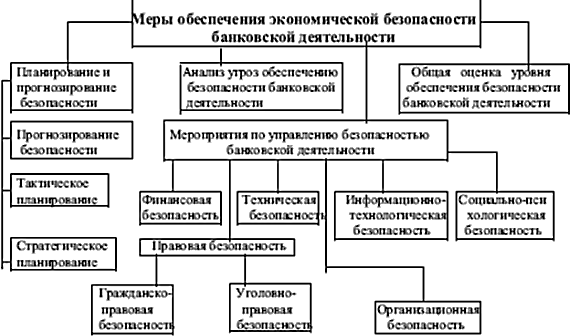 Рис.1 - Общие подходы к экономической безопасности банка.Система приведенных мер позволяет обеспечивать устойчивую экономическую безопасность банковской деятельности. Основу этих мероприятий составляет планирование и прогнозирование. Прогнозные оценки находят отражение в стратегическом плане предприятия, содержащем качественные параметры использования всех имеющихся ресурсов. Для реализации стратегии обеспечения банковской безопасности определяются основные тактические шаги[32]. Наиболее оптимальной представляется разработка нескольких альтернативных сценариев развития ситуации в коммерческом банке и расчета показателей обеспечения экономической безопасности банковской деятельности по каждому из них. После выбора оптимального варианта по результатам расчетов осуществляется составление текущих банковских планов[33]. Реализация планов обеспечения безопасности банковской деятельности возможна лишь при непосредственном анализе угроз экономической безопасности.Основными составляющими обеспечения экономической безопасности банковской деятельности являются:- финансовая;- техническая;- правовая;- информационно-технологическая;- социально-психологическая;- организационная.Наиболее важной и сложной является проблема обеспечения финансовой составляющей безопасности коммерческого банка, т.к. в устойчивом, эффективно работающем банке имеются достаточные средства для решения задач по защите информации, охране сотрудников банка, привлечению во все структуры высококвалифицированных специалистов.Таким образом, сущность финансовой составляющей безопасности банковской деятельности состоит в обеспечении организационно-управленческих, режимных, технических и профилактических мер, гарантирующих качественную защиту прав и интересов коммерческого банка, рост уставного капитала, повышение ликвидности активов, обеспечение возвратности кредитов, сохранность финансовых и материальных ценностей[46].Методы проведения оценки финансовой безопасности банкаФинансовая составляющая экономической безопасности банка очень важна, потому что стабильность этого блока объясняется достаточным объемом собственных финансовых ресурсов, надлежащем уровне их использования и положительным прогнозом деятельности банка в будущем.Проведение эффективного анализа финансовой безопасности банка предполагает выполнение ряда условий. Ключевыми условиями являются достоверность и точность информации, используемой при анализе, а также его своевременность и завершенность[52]. Отсутствие достоверных данных ведет к недооценке проблем банков, что может иметь опасные последствия для развития ситуации. Достоверность представляемых банками отчетов, а также адекватность оценки принимаемых ими на себя рисков должна проверяться как в процессе документарного надзора, так и в ходе инспекционных проверок, а результаты должны использоваться как важный источник информации при проведении анализа[50].Для начала необходимо оценить уровень финансовой безопасности. Анализ показателей финансовой банковской отчетности, структура и динамика капитала, уровень финансовой независимости, анализ показателей финансовой отчетности, анализ ликвидности и платежеспособности банка являются основными направлениями оценки текущего и будущего уровня финансовой безопасности[18].В основе еще одного направления оценки уровня финансовой составляющей экономической безопасности находится изучение положения конкурентного банка и анализа его преимуществ. Такая информация - основа классификации конкурентных преимуществ субъекта в банковском секторе. Дополнительные критерии для рассмотрения - это финансовые показатели их деятельности: объем прибыли на одну акцию, размер выплачиваемых дивидендов, динамика курсовой стоимости акций и прочих ценных бумаг, изучение показателей прибыльности и рентабельности и др.Основное значение имеет также определение перспектив долгосрочного развития бизнеса, которое целесообразно начать с прогнозирования запросов и предпочтений потребителей, касательно банковских продуктов и услуг.Анализ проводится с использованием программного комплекса основан на:- использовании системы показателей, характеризующих деятельность банка и виды принимаемых рисков с выявлением взаимосвязи между показателями;- изучении факторов изменения этих показателей и величин принимаемых рисков;- сравнении полученных показателей со средними показателями по группе однородных банков.Система показателей сгруппирована в аналитические пакеты по следующим направлениям анализа[13]:- Структурный анализ балансового отчета.- Структурный анализ отчета о прибылях и убытках. Коммерческая эффективность (рентабельность) деятельности банка и его отдельных операций.- Анализ достаточности капитала.- Анализ кредитного риска.- .Анализ рыночного риска.- Анализ риска ликвидности[27].Каждый аналитический пакет содержит данные аналитических показателей, позволяющих выявить тенденции и сделать выводы по соответствующему направлению анализа, а также графики, характеризующие динамику показателей, и диаграммы, отражающие структурные характеристики[55]. Анализ банка предполагает также определение соответствия работы конкретного банка установленным нормам, а также тенденциям однородной группы банков (особенно при оценке рентабельности работы, структуры балансового отчета и достаточности капитала).Анализ базируется на данных следующих форм отчетности[43]:- оборотная ведомость по счетам бухгалтерского учета кредитной организации;- информация о фактических значениях нормативов деятельности кредитной организации, рассчитанных в соответствии с Инструкцией Банка России;- отчет о прибылях и убытках;- расчет резерва на возможные потери по ссудам;- сведения об активах и пассивах по срокам востребования и погашения;- данные об использовании прибыли и фондов, создаваемых из прибыли;- расчет собственных средств (капитала) кредитной организации;- сводный отчет о размере рыночного риска;- сведения о кредитах и задолженности по кредитам, выданным заемщикам различных регионов, и размере привлеченных депозитов;- сведения о межбанковских кредитах и депозитах;- сведения об открытых корреспондентских счетах и остатках средств на них;- отчет об открытой валютной позиции;- а также данных инспекционных и аудиторских проверок банков[44].В анализе, как правило, используется система показателей, формируемая в процессе оперативного бухгалтерского учета и контроля. Часть недостающих показателей рассчитывается в ходе исследования. Посредством анализа устанавливаются наиболее существенные факторные показатели, оказывающие влияние на изменение результатов деятельности банка.Выявление и измерение взаимосвязи между анализируемыми показателями обеспечивает комплексное, органически взаимосвязанное исследование работы коммерческого банка[15].Метод группировки позволяет изучать экономические явления в их взаимосвязи и взаимозависимости, выявлять влияние на изучаемый показатель отдельных факторов, обнаруживать проявление тех или иных закономерностей, свойственных деятельности банков. Важно помнить, что в основу группировки всегда должна быть положена обоснованная классификация изучаемых явлений и процессов, а также обуславливающих их причин и факторов. Метод группировки позволяет путем систематизации данных баланса банка разобраться в сущности анализируемых явлений и процессов[49].При анализе банковского баланса в первую очередь применяют группировку счетов по активу и пассиву.В зависимости от целей анализа проводят группировку статей актива и пассива по целому ряду признаков. Пассив группируется по форме собственности, при этом используются следующие признаки: стоимость, степень востребования, контрагенты, сроки, виды операций, гарантии использования, виды источников. Актив группируется по организационно-правовой форме образования, форме собственности, секторам экономики и виду деятельности[22]. Каждую из этих групп можно дополнительно разделить по доходности, ликвидности, контрагентам, срокам, видам операций, степени риска возможной потери части стоимости активов, формам вложения средств.Значение метода группировок в анализе трудно переоценить. С его помощью решаются достаточно сложные задачи исследования. Например, использование функциональной группировки статей банковского баланса по видам источников и формам вложения банковских средств позволяет решить задачу «очищения» статей баланса от «грязных» брутто-показателей[48].В зависимости от специфики оформления и инструментов осуществления банковских операций балансовые статьи могут быть сгруппированы так: депозитно-ссудные, расчетные, инвестиционные, агентские.При группировке статей баланса по субъектам сделки, как по активу, так и по пассиву, выделяют: межбанковские операции, внутрибанковские операции, операции с клиентурой, операции с прочими контрагентами.В ходе анализа применяются важнейшие группировки счетов баланса с точки зрения выделения собственных и привлеченных ресурсов банка, долгосрочных и краткосрочных кредитных вложений, сроков активно-пассивных операций, видов доходов и расходов и др. Статьи актива баланса могут быть сгруппированы по степени ликвидности, уровню доходности, степени риска и т.д.Метод сравнения необходим для получения исчерпывающего представления о деятельности банка. Важно постоянно следить за изменениями отдельных статей баланса и расчетных показателей, при этом непременно сравнивая их значения. Метод сравнения позволяет определить причины и степень воздействия динамических изменений и отклонений, например, фактической ликвидности от нормативной, выявить резервы повышения доходности банковских операций и снижения операционных расходов.Необходимо помнить, что условием применения метода сравнений является полная сопоставимость сравниваемых показателей, т.е. наличие единства в методике их расчета. В связи с этим используют методы сопоставимости: прямого пересчета, смыкания, приведения к одному основанию.Метод коэффициентов используется для выявления количественной связи между различными статьями, разделами или группами статей баланса. Параллельно с ним могут использоваться методы группировки и сравнения. С помощью метода коэффициента можно рассчитать удельный вес определенной статьи в общем объеме пассива (актива) или в соответствующем разделе баланса. Активные (пассивные) счета могут сопоставляться как с противоположными счетами по пассиву (активу), так и с аналогичными счетами балансов предыдущих периодов, т.е. в динамике.Метод коэффициентов нужен для контроля достаточности капитала уровня ликвидности, размера рискованности операций коммерческих банков со стороны Банка России. Его можно использовать и при количественной оценке операций по рефинансированию.Методы наглядного изображения результатов анализа, одним из которых является метод табулирования. При использовании данного метода очень важно определить виды и число таблиц, которые будут оформляться по итогам проведенного исследования. Большое значение при этом имеет и порядок оформления указанных таблиц[23].Другим методом наглядного изображения полученных результатов является графический метод, который позволяет в виде диаграмм, кривых распределения и т.д. сопоставлять итоговые данные анализа.Индексный метод достаточно распространенный метод в статистике. В анализе банковской деятельности он применяется главным образом для исследования деловой активности коммерческого банка.Метод системного анализа является наиболее эффективным методом анализа информации на современном этапе. Он позволяет решать сложные управленческие задачи, основываясь на обработке целых массивов данных, а не отдельных информационных фрагментов. Использование данного метода возможно только при условии применения компьютерных технологий.Метод элиминирования позволяет выявить влияние отдельных факторов на обобщающий показатель путем устранения влияния других факторов. Один из приемов элиминирования - метод цепных подстановок. Условием его применения является наличие мультипликативной формы связи, при которой факторы выступают сомножителями. Сущность метода заключается в последовательной замене базисной величины частных показателей фактической величиной и последовательном измерении влияния каждого из них. В заключение устанавливается алгебраическая сумма влияния всех факторов на результат.Разновидностями метода цепных подстановок выступают методы абсолютных и относительных разниц. Их преимуществом является более компактная форма записи.При методе абсолютных разниц измеряют изменения результативного показателя под влиянием каждого отдельного фактора. При этом величину отклонения фактического значения фактора от базового (бизнес-плана) умножают на фактические значения всех факторов, предшествовавших рассматриваемому, и на базисные - всех последующих факторов.Метод относительных разниц состоит в том, что приращение результативного показателя под влиянием какого-либо фактора определяют, умножая базисное значение результата на индексы выполнения бизнес-плана всех факторов, предшествующих рассматриваемому в аналитической формуле, и на уменьшенный на единицу индекс выполнения бизнес-плана по рассматриваемому фактору.Рассмотренные методы позволяют выделить наиболее существенно влияющие на результат факторы, установить положительные и отрицательные моменты в деятельности банка, выявить резервы повышения его эффективности.Исходя из вышесказанного можно сделать вывод, что финансовый анализ в коммерческом банке - это система оценки экономической эффективности его деятельности и метод оценки качества управления им. Он выступает не только как комплексный анализ оценки достигнутых результатов деятельности, но и как инструмент финансового прогнозирования и моделирования деятельности, метод изучения и оценки выбранных направлений. Это используется при составлении и оценке основных разделов бизнес-плана, прогнозного баланса, отчета о прибылях и убытках, прогнозировании движения денежных средств и других показателей банковской деятельности и банковских продуктов. Рычаги обеспечения финансовой безопасности банковской деятельностиЗатрагивая вопрос о факторах обеспечения финансовой безопасности, необходимо отдельно выделить внешние и внутренние группы. Внешними факторами обеспечения выступают регуляторы, которые формируются за пределами банка и извне влияют на его деятельность. Они призваны предвидеть рискованную кредитную политику, недостаточный контроль заемщиков, возможное банкротство или ликвидацию деятельности банка[36]. К основным инструментам можно отнести организацию банковского надзора и аудита, лицензирование коммерческих банков, а также выявление и предупреждение банкротств кредитных организаций. Как мы видим, подавляющее большинство этих регуляторов исходит от Центрального банка Российской Федерации. Говоря о внутренних финансовых регуляторах, понимается их формирование в самом банке, являющееся основополагающим условием его надежной и прибыльной работы. От них зависит качество управления, уровень финансового менеджмента, внутренний контроль и аудит.Основным принципом внешнего регулирования является жесткий контроль Центрального банка в отношении нарушителя законодательства и активная стабилизация функционально значимых банков с учетом решения общих задач по развитию банковской системы[9].Под внешними понимаются регуляторы, формирующиеся за пределами банка и воздействующие на его деятельность извне, предупреждающие рискованную кредитную политику, слабый контроль за заемщиками и, наконец, банкротство и ликвидацию[24]. Основными инструментами этого предупреждения являются: лицензирование коммерческих банков, организация банковского аудита, организация банковского надзора, выявление проблемных банков и работа по предупреждению их банкротств. Большинство из этих регуляторов исходят от центрального банка Российской федерации.Внутренние финансовые регуляторы формируются в самом банке, так как главное условие прибыльной и надежной его работы - качественное управление, уровень финансового менеджмента, организация внутреннего контроля и аудита, что во многом зависит от добросовестности и компетенции кадров.В отличии от внешних финансовых регуляторов стабильного функционирования банков, воздействие которых осуществляется на банк извне, внутренние регуляторы формируются непосредственно в банке[29]. Система этих регуляторов подчинена задаче удовлетворения запросов клиентов банка, обеспечение его высокой рентабельности и эффективности функционирования, создания условий для безопасной деятельности. Основу таких регуляторов составляет стратегия каждого банка. От того, насколько четко поставлена задача банка и сформированы механизмы ее реализации, во многом зависит его успех на рынке банковских услуг.Таким образом, финансовые регуляторы безопасности и функционирования банковских технологий призваны обеспечить устойчивость и эффективность работы коммерческих банков, способствовать проведению ряда мер по стабилизации и повышению безопасности банковской деятельности, которые можно сформулировать следующим образом[4]:- мобилизация интеллектуального потенциала руководства и сотрудников банка на поиск путей преодоления финансовых трудностей;- выработка и реализация стратегии и контроля, обеспечивающих устранение финансово-экономических нарушений, устойчивую платежеспособность и безопасность;- устранение нарушений законодательства, нормативов, бухгалтерских отчетов, проведение аудиторских проверок, эффективная работа отделов внутреннего контроля и аудита;- укрепление службы безопасности, осуществление специальных программ защиты банковских технологий.Подобные меры способствуют активизации взаимодействия проблемных банков с Банком России при условии ведения ими "открытой политики" и отсутствии криминализации и злоупотреблений в руководстве банка[35].Внутренние регуляторы формируются непосредственно в банке. Основу таких регуляторов составляет банковская стратегия, направлениями которой является создание условий деятельности по обеспечению высокой рентабельности, эффективному функционированию банка, удовлетворению запросов клиентов и т.д. Успех на рынке банковских услуг во многом зависит от того, насколько четко были поставлены задачи банка и сформированы механизмы их реализации.Подводя итог можно сказать о том, что финансовые регуляторы нужны для обеспечения устойчивости, стабилизации, повышения уровня финансовой безопасности и эффективной работы банковской деятельности.Резюмируя вышесказанное можно говорить о том, что безопасность банка необходимо рассматривать как общую совокупность таких условий, при которых любая потенциально возможная для банка опасность предупреждена либо минимизирована до такого уровня, на котором практически невозможно нанести какой-либо ущерб функционированию банка, его установленному порядку, а также воспрепятствовать достижению банком уставных целей.Угрозы финансовой безопасности банковской деятельности в РФВиды и классификация рисков в системе обеспечения финансовой безопасности банка в РФФормирование многоукладной рыночной экономики в России, а также ослабление системы государственного регулирования за ее состоянием способствовало значительному росту количественных и качественных угроз финансовой безопасности. Многокритериальная классификация угроз финансовой безопасности представлена на рис. 2. 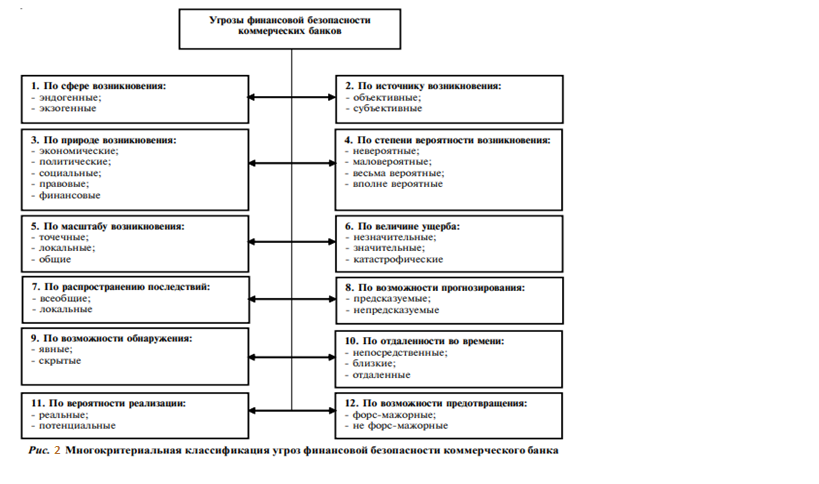 Тесно с понятием “угроза” соприкасается термин “риск”, более изученный для банковской деятельности и являющийся основой угроз безопасности. Рассмотрим существующие подходы к банковским рискам и их классификацию, а также характер их влияния на финансовую безопасность коммерческого банка[17].Банковский риск - это вероятность отклонения результатов деятельности в худшую сторону от планируемых, возникающая под потенциальным воздействием комплекса внутренних и внешних угроз. Именно комплексный подход к угрозам позволяет наиболее полно раскрыть механизм реализации банковского риска. Ведь на банковский сектор могут повлиять множество факторов, большинство из них тесно связаны друг с другом[21]. Существуют разнообразные подходы к характеристике банковских рисков. Мы представили совокупность рисков, с которыми сталкиваются банки в процессе своей деятельности, в виде схемы (рис. 3).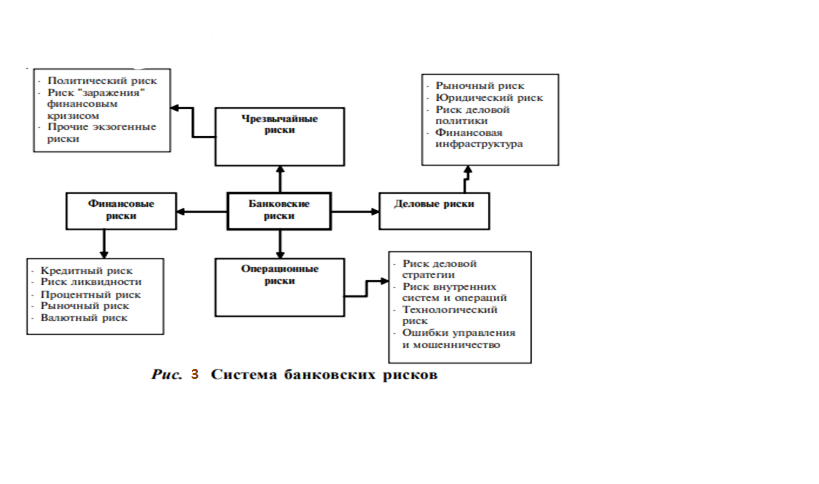 Созданные банками системы управления рисками должны не только обеспечивать эффективную защиту от принятых рисков, но и носить упреждающий характер, оказывая активное влияние на определение конкретных направлений деятельности кредитных организаций. В условиях развития банковских операций с предприятиями и организациями реального сектора экономики особое значение приобретает управление кредитным риском и риском ликвидности, а также координация управления такими рисками. Сохраняет свою актуальность вопрос управления рыночными рисками (валютным, процентным и фондовым). Учитывая данную информацию при формировании концепции финансовой безопасности коммерческого банка, следует предусмотреть блок управления рисками как ее базовый элемент[26].Таким образом, существует множество классификаций банковских рисков, в том числе связанных с институциональными основами национальных банковских систем. Следует отметить, что в работах зарубежных экономистов риски классифицируются по степени их влияния на банковскую деятельность. Как показано выше, П.С. Роуз разделяет банковские риски на основные и дополнительные. К основным рискам автор относит: кредитный риск, риск несбалансированной ликвидности, рыночный, процентный риски, риск недополучения прибыли, а также неплатежеспособности. К дополнительным рискам относятся: инфляционный, валютный, политический риски и риск злоупотреблений. Данная классификация, безусловно, важна с точки зрения выявления приоритетов по защите банковских учреждений от отдельных видов рисков и оценки их влияния на финансово-экономическую деятельность банков. Автор утверждает, что в зависимости от ситуации в экономике необходимо менять акцент приоритетности в управлении рисками. Вместе с тем, не в полной мере можно согласиться с тем, что группа дополнительных рисков имеет второстепенное значение, поскольку политическая нестабильность, мошенничество, риск неблагоприятных социально-политических изменений являются важными для конкурентных позиций функционирования современных банков[51]. Еще одним недостатком приведенных выше классификаций является отсутствие взаимосвязей между различными видами рисков. Отмеченный недостаток можно расценивать как весьма важный, поскольку изменения в параметрах одного риска оказывают существенное влияние и на другие параметры конкретного риска, и на другие виды рисков и, в конце концов, на конечный результат деятельности банковского учреждения. Учет данного воздействия является необходимым фактором успешного управления рисками, поэтому классификация рисков должна быть осуществлена с учетом как общеэкономических, так и специфических особенностей функционирования банковского учреждения, связанных с операционной, финансовой и инновационно-инвестиционной деятельностью банка.Изучение подходов отечественных ученых также позволило систематизировать применяемые подходы к классификации банковских рисков. При этом выделены наиболее важные элементы, положенными в основу такой классификации. К числу таких элементов представляется целесообразным отнести: тип или вид банковского риска; состав клиентов и возникновение рисков; сфера возникновения и влияния банковских рисков; метод расчета банковских рисков; степень взвешивания риска; характер учета операции и риски.В рамках настоящего исследования предпринята попытка дополнить изученную классификацию банковских рисков. Результаты представлены на рисунке 4.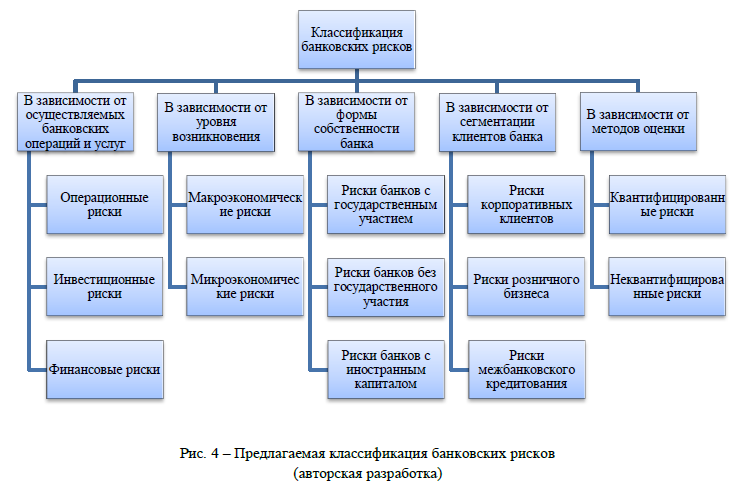 Представим характеристику рисков, которые выделены в рамках предлагаемой классификации.Риски операционной деятельности – это  потенциальная угроза для существования банковского учреждения, которая возникает, во-первых, из-за недостатков корпоративного управления; во-вторых, из-за несовершенства  систем  внутреннего  контроля,  информационных  технологий,  процессов  обработки информации  с  точки  зрения  управляемости,  универсальности,  надежности,  контролируемости  и непрерывности работы банка . В более узком контексте операционный риск сводится к риску операционных ошибок персонала, ошибок программного обеспечения или технических неисправностей, которые, в свою очередь, способы генерировать или усилить кредитный риск или риск ликвидности[42]. Инвестиционные риски – это вероятность получения убытков или недополучения ожидаемого дохода в результате инвестирования банковским учреждением денег в финансовые инструменты .Западные экономисты различают две категории риска, составляющего общий риск инвестиций: диверсифицированные (систематические) и диверсифицированные (несистематические) риски . К группе финансовых относятся следующие виды рисков: кредитный, риск ликвидности и рыночный.Кредитный риск – это вероятность невыполнения обязательств заемщика перед банковским учреждением. Его можно разделить на индивидуальный (речь идет о конкретном контрагенте банка) и портфельный (речь идет о совокупной задолженности) риски . Именно этот вид риска является одним из наиболее опасных финансовых рисков в деятельности банка, поскольку основную часть активов банковского учреждения составляют кредитные операции, а проценты, полученные от кредитования контрагентов банка, формируют основную часть доходов. Кредитный риск возникает каждый раз, когда банк предоставляет средства, принимает обязательства об их предоставлении, инвестирует ресурсы или иным образом рискует ими[30].Действительно, весьма существенное значение среди всех рисков, связанных с осуществлением банковской деятельности, играет кредитный риск, под которым понимают риск возникновения у кредитной организации убытков вследствие неисполнения, несвоевременного либо неполного исполнения должником финансовых обязательств перед кредитной организацией в соответствии с условиями договора. Следует подчеркнуть, что именно кредитование генерирует повышенный риск банковской деятельности. Специфические особенности кредитного риска обуславливают его неразрывную связь с движением кредита, правовым риском, риском потери деловой репутации, уровнем профессиональной культуры и профессиональной компетенции специалистов кредитных и юридических служб, риском мошенничества, риском банкротства и др. Банковские риски всегда связаны с вероятностью потери банковским учреждением части своих средств, недополучения доходов или осуществления дополнительных расходов в результате проведения кредитной организацией определенных финансовых операций (предоставления услуг). Риск присутствует в любой банковской операции, поэтому для банковского учреждения важно не избежание риска вообще, а предвидение (прогнозирование) и снижение его до допустимого уровня. Следует заранее просчитать, какой долей капитала (доходов) банковское учреждение рискует при том или ином сценарии развития событий.Риск ликвидности – это вероятность невыполнения обязательств банка на конкретную дату и невозможность привлечь финансовые ресурсы для реализации поставленных целей в будущем. Этот вид риска подразделяется на балансовый риск (потеря сбалансированности между активами и пассивами банка) и риск ликвидности рынка (невозможность быстро продать финансовый ресурс по цене, близкой к справедливой стоимости).Рыночный риск – это вероятность значительного изменения стоимости финансовых активов и обязательств под влиянием соотношения рыночного предложения и спроса. Рыночный риск включает валютный, процентный и фондовый риски.К группе макроэкономических рисков можно отнести риски, непосредственно несвязанные с деятельностью банка и его контрагентами. С одной стороны, эти риски не связаны напрямую с банком, поскольку определяются параметрами внешней среды. С другой стороны, влияние этих рисков на результативность работы банка чаще всего бывает весьма существенным, контролировать их сложно, а иногда и невозможно. К этой группе целесообразно отнести следующие виды рисков: политические, географические, социальные, правовые, экономические и форс-мажорные риски[58].Микроэкономические риски – это риски, возникающие в процессе работы конкретных банковских учреждений. К этой группе относятся основные виды финансовых рисков: кредитный, риск ликвидности, валютный, рыночный риски, а также риск изменения процентной ставки. Эти риски вполне успешно поддаются идентификации, мониторингу и оценке как на уровне отдельного банка, так и на уровне банковской системы в целом.Риски банков с отечественным капиталом – это риски, которым подвергаются отечественные акционеры и их корпоративные права, поскольку находятся под мониторингом Банка России, подпадают постоянному регулированию и контролю.Риски акционерных банков с иностранным капиталом включают риски, которые связаны с существующими внешними угрозами и опасностями, присущими материнскому банку в зависимости от его места нахождения.Риски корпоративных клиентов связаны с обслуживанием особо важных для банковского учреждения клиентов, так называемых VIP-клиентов.Риски розничного бизнеса – это риски, возникающие при обслуживании физических и юридических лиц и которые связаны с конъюнктурой рынка, спросом на корпоративные и розничные банковские услуги.Риски межбанковского кредитования включают риски, возникающие в процессе предоставления кредитов между банками связанные с условиями и сроками кредитования.Весьма интересную группировку составляют риски, которые называются квантифицированными и неквантифицированными. В первую группу включаются риски, для которых имеет место непосредственная зависимость между уровнем риска и доходами. Эту зависимость поддается математическому описанию, что делает возможным управление этими рисками с целью их оптимизации. К группе квантифицированных рисков можно отнести кредитный риск, риск ликвидности, риск изменения процентной ставки, валютный, операционно-технологический и рыночный риски. Вторая группа представлена неквантифицированными рисками, т.е. рисками, которые не поддаются количественной оценке. А поскольку риск не представляется возможным измерить, его весьма сложно контролировать. Цель управления такими рисками сводится к их минимизации. К таким рискам можно отнести юридический, стратегический риски, а также риск потери репутации.Таким образом, экономическая классификация банковских рисков очень многообразна в своей сути, глубине проникновения в деятельность банковского учреждения. Исходя из характеристики элементов, положенных в основу классификации банковских рисков, можно сделать вывод, что в банковском учреждении должна быть выработана система оценки всех видов рисков, причин их вызывающих и возможности управления в совокупности всеми рисками.Методы управления рисками в РФМетоды управления рисками (МУР) представляют собой совокупность приемов по предупреждению, ограничению и оптимизации рисков.В отечественной и зарубежной теории и практике широко используются различные МУР и их классификации. Расширяя и углубляя применяемые в теории и практике классификации МУР, учитывая специфику банковского сектора, источник управляющего воздействия, стратегии банков, сложившуюся практику ведения предпринимательства в Российской Федерации, а также классификацию рисков, изложенную в первом параграфе данной главы, приведем разработанную автором классификацию методов управления рисками (рис.5 ).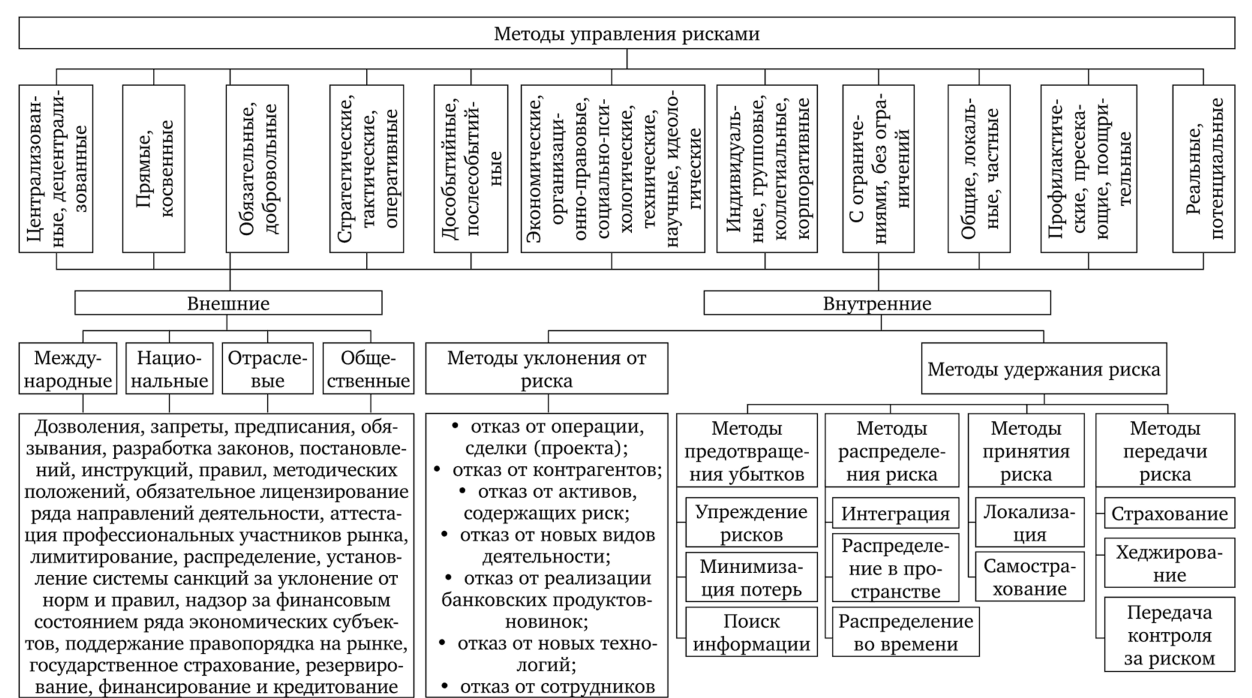 Рис.5. Классификация методов управления рисками банковНаиболее важными, оказывающими значительное влияние на результат деятельности банка, являются внутренние методы управления рисками.С точки зрения вовлеченности банка в рисковую ситуацию внутренние методы управления рисками делятся на две группы:• методы уклонения от риска.• методы удержания риска.Каждая из выделенных групп включает в себя определенный набор методов управления рисками, которые, в свою очередь, тоже структурированы.Методы уклонения от риска - в практике работы банков существуют такие риски, избежать которые бывает невозможно, например риск возникновения обвинения в причинении ущерба, риск преждевременной смерти сотрудников и др. Подобные риски могут быть частично уменьшены, но не ликвидированы полностью. Так как уменьшение таких рисков практически не снижает опасность последствий их реализации, наилучшим методом управления ими является избежание всех возможностей их возникновения[10]. Поэтому целью и сутью использования этих методов управления рисками является создание таких условий деятельности банка, при которых шанс возникновения крупных, катастрофических рисков заранее ликвидирован.К ним относятся отказы от операции, сделки (проекта); контрагентов; активов, содержащих риск; новых видов деятельности; реализации банковских продуктов-новинок; новых технологий; сотрудников.Методы уклонения от риска являются наиболее распространенными. Это связано, прежде всего, с психологией людей, в большинстве случаев не склонных к риску. Методы уклонения от риска являются особенно эффективными, когда велики как вероятность возникновения убытков (реализации рисков), так и возможный размер убытка.Если банк осознано решил участвовать в рисковых операциях и сделках или когда риска избежать невозможно либо он возникает внезапно, банку необходимо применять большой набор методов удержания риска, к которым относятся:• методы предотвращения убытков;• методы распределения риска;• методы принятия риска;• методы передачи риска.Методы предотвращения убытков представляют собой методы, которые дают возможность банку заблаговременно предотвратить возникновение потенциальных убытков Методы распределения (диссипации) риска — это методы, при которых риск вероятного ущерба или потерь делится между участниками так, что возможные потери каждого невелики Методы принятия риска (поглощение риска) представляют собой методы добровольного или вынужденного, сознательного или незапланированного оставления на своей ответственности рисков Согласно ст. 24 Закона о банках и банковской деятельности в целях обеспечения финансовой надежности кредитная организация (головная кредитная организация банковской группы) обязана создавать резервы (фонды), в том числе под обесценение ценных бумаг, порядок формирования и использования которых устанавливается Банком России. Минимальные размеры резервов (фондов) устанавливаются Банком России. Кредитная организация (головная кредитная организация банковской группы) обязана осуществлять классификацию активов, выделяя сомнительные и безнадежные долги, и создавать резервы (фонды) на покрытие возможных убытков в порядке, установленном Банком России[6].Кредитная организация (головная кредитная организация банковской группы) обязана соблюдать обязательные нормативы, в том числе индивидуальные предельные значения обязательных нормативов, установленные в соответствии с Законом о Банке России. Числовые значения обязательных нормативов устанавливаются Банком России.Методы передачи риска представляют собой методы трансферта риска другим экономическим субъектам. Суть этих методов управления рисками заключается в снижении участия самого банка в возмещении ущерба за счет передачи другим экономическим субъектам ответственности по несению риска.Каждый из перечисленных методов разрешения риска имеет свои достоинства и недостатки. Конкретный метод выбирается в зависимости от вида риска, сферы его возникновения, стратегии банка и ситуации.На практике нелегко дать точные рекомендации по управлению рисками. Большое количество рисков, присущих деятельности банков, разнообразные методы управления ими — все это требует определенной систематизации на основе моделирования (рис. 6).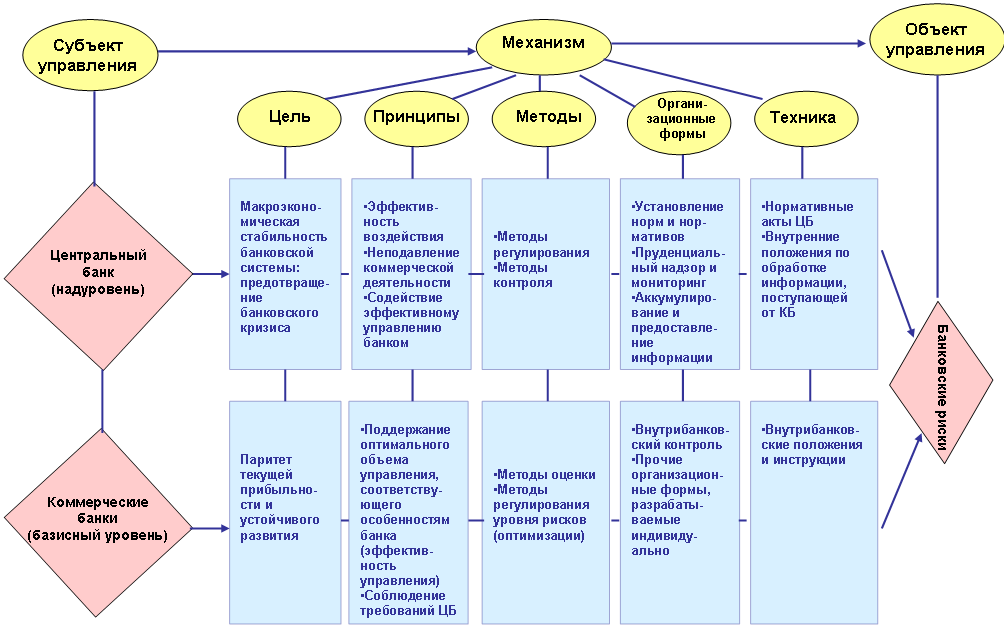 Рис. 6 Методика анализа финансовой безопасности ЦБ РФМетодика анализа финансовой безопасности ЦБ РФСмысл подхода, используемого Центральным банком России заключается в применении совокупности методов оценки финансового состояния объекта, расчета большого количества показателей, позволяющих дать экспертную оценку большей части деятельности банка.Методические указания для анализа финансовой устойчивости коммерческих банков составлены Центральным банком Российской Федерации, на основе:а)	указаний Банка России от 11 июня 2014 г. № 3277- У «О методиках оценки финансовой устойчивости банка в целях признания ее достаточной для участия в системе страхования вкладов».б)	инструкции Банка России от 28.06.2017 N 180- И (ред. от 02.04.2018) «Об обязательных нормативах банков»[11].Данный документ является основным регламентирующим документом, используемым в качестве инструмента надзора за деятельностью коммерческих банков на территории РФ. Данный акт устанавливает порядок расчета всех экономических показателей, входящих в расчет обязательных экономических нормативов, а также предельные значения нормативов.Перечень обязательных нормативов банка приводится в Таблице 1Таблица 1 - Перечень обязательных нормативов, рассчитываемые банками РФФормулы расчета нормативов достаточности капитала Банка H1.i (1):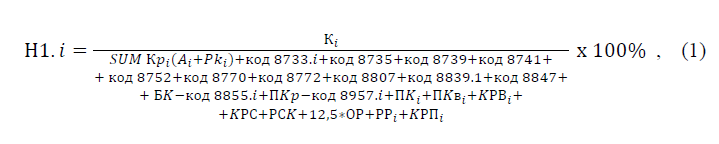 где Hl.i - норматив 1.1, 1.2, 1.0;Kj — величина базового капитала ^/величина основного капитала К2/ величина собственных средств (капитала) банка Ко;Kpt — коэффициент риска i-ro актива;А[ — i-й актив банка;Рк[ —величина сформированных резервов на возможные потери или резервов на возможные потери по ссудам, по ссудной и приравненной к ней задолженности i-ro актива;БК - показатель, предусматривающий применение повышенных требований по покрытию капиталом соответствующего уровня отдельных активов банка;ПКр —кредитные требования и требования по получению процентов по кредитам, предоставленным заемщикам;ПК{ - операции с повышенными коэффициентами риска;ПКв^ - операции с повышенными коэффициентами риска, совершенными после 1 мая 2016 года;KPBj - величина кредитного риска по условным обязательствамкредитного характера;КРС - величина кредитного риска по срочным сделкам;РСК - величина риска изменения стоимости кредитного требования в результате ухудшения кредитного качества контрагента;ОР - величина операционного риска;PPj - величина рыночного риска;КРП^ - величина кредитного риска, рассчитанная на основе ПВР для включения в нормативы достаточности капитала.Формула расчета норматива мгновенной ликвидности Банка Н2 (2):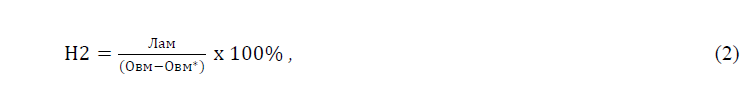 Показатель Н2 рассчитывается как отношение суммы высоколиквидных активов банка к сумме обязательств банка по счетам до востребования: где Лам - высоколиквидные активы (денежные средства в кассе, в пути, прочие денежные средства, драгоценные металлы, иностранная валюта, средства на счетах «ностро» в иностранных банках стран - членов ОЭСР; остатки денежных средств на корсчете в Центральном Банке, вложения в государственные ценные бумаги);Овм - обязательства до востребования, в расчет включаются 20 % от остатков средств по счетам до востребования (остаткам средств на расчетных и текущих счетах клиентов банка, остаткам средств местных бюджетов и на счетах бюджетных учреждений и организаций, остаткам средств на счетах «лоро», вкладам и депозитам до востребования и выпущенным банком собственным векселям до востребования);Овм* - величина минимального совокупного остатка средств по счетам физических и юридических лиц (кроме банков) до востребования.Минимально допустимое значение норматива Н2 устанавливается в размере 15%.Формула расчета норматива текущей ликвидности Банка Н3 (3):Норматив НЗ определяется как отношение суммы ликвидных активов банка к сумме обязательств банка по счетам до востребования и срок до 30 дней: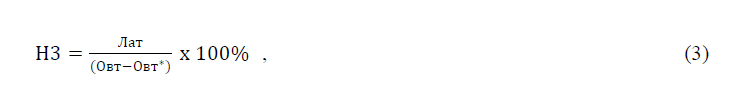 где Лат - ликвидные активы, т.е. наличность и быстрореализуемые активы (денежные средства в кассе, в пути, прочие денежные средства, драгоценные металлы, иностранная валюта, средства на счетах «ностро» в иностранных банках стран - членов ОЭСР, остатки денежных средств на корсчете в Центральном Банке, вложения в государственные ценные бумаги, суммы краткосрочных ссуд (срок погашения которых наступает в ближайшие 30 дней) и аналогичных платежей в пользу банка;ОВт - обязательства до востребования и на срок до 30 дней, т.е. остатки средств на расчетных и текущих счетах клиентов банка, остатки средств местных бюджетов и на счетах бюджетных учреждений и организаций; остатки средств на счетах «лоро»; вклады и депозиты с истекающим сроком до одного месяца и выпущенные собственные векселя со сроками предъявления до 30-ти дней; кредиты, полученные от других кредитных организаций (включая кредиты Центрального Банка РФ), а также юридических лиц - нерезидентов, срок погашения которых наступает в ближайшие 30 дней; остатки средств, полученных от прочих кредиторов для текущих операций капитального характера; гарантии и поручительства, выданные банком, со сроком исполнения обязательств в течение ближайших 30 дней;Овт* - величина минимального совокупного остатка средств по счетам физических и юридических лиц на срок до 30 дней и обязательств до востребования.Минимально допустимое значение норматива Н3 устанавливается в размере 50%.Норматив Н4 представляет собой отношение выданных кредитной организации кредитов сроком погашения свыше года к капиталу кредитной организации, а также к обязательствам кредитной организации по депозитным счетам, полученным кредитам и другим долговым обязательствам на срок свыше годаФормула расчета норматива долгосрочной ликвидности Банка Н4 (4):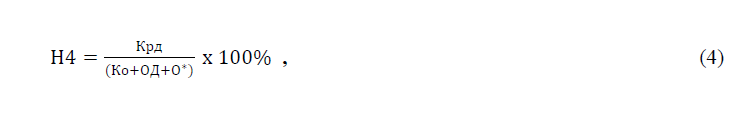 где Крд - кредитные требования с оставшимся сроком до даты погашения свыше 365 или 366 календарных дней, а также пролонгированные кредитные требования;ОД - обязательства банка по депозитным счетам, кредитам, полученным банком, и обращающиеся на рынке долговые обязательства сроком погашения свыше года (в рублях и иностранной валюте);Ко - собственные средства (капитал) банка;О’ - величина минимального совокупного остатка средств по счетам со сроком исполнения обязательств до 365 календарных дней и счетам до востребования физических и юридических лиц (кроме банков), не вошедшим в расчет ОД.Максимально допустимое значение норматива Н4 устанавливается в размере 120%.Формула расчета норматива максимального размера риска на одного заемщика или группу связанных заемщиков Н6 (5):Норматив Н6 - отношение суммы кредитных требований банка к заемщику, за вычетом сформированного резерва на возможные потери по ссудам, к капиталу банка: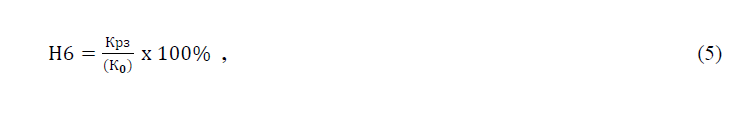  (Ло9 где Крз - совокупная сумма кредитных требований банка к заемщику, за вычетом сформированного резерва на возможные потери по ссуде.Формула расчета норматива максимального размера крупных кредитных рисков Н7 (6):Норматив риска на одного заемщика Н7 - устанавливается как процентное соотношение совокупной величины крупных кредитных рисков и собственных средств (капитала) банка: где У Кскр( - совокупная величина крупных кредитных рисков. Максимально допустимое значение Н7 - 800%. Формула расчета норматива максимального размера кредитов, гарантий и поручительств, предоставленных банком своим участникам (акционерам) (Н9.1) (7): 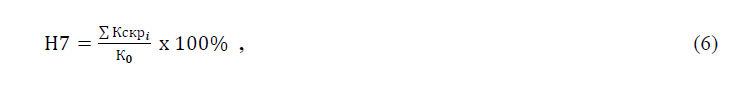 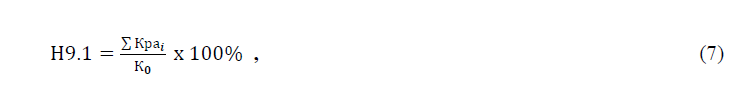 где У Kpaj - величина i-ro кредитного требования банка, а также кредитного риска по условным обязательствам кредитного характера, ПФИ в отношении участников, которые имеют право распоряжаться 5 и более процентами долей банка, за вычетом сформированного резерва на возможные потери по указанным кредитным требованиям. Данный норматив регулирует кредитный риск банка, в отношении участников (акционеров) банка и определяет максимальное отношение размера кредитов, банковских гарантий и поручительств, предоставленных банком своим участникам (акционерам), к собственным средствам банка. Формула расчета норматива совокупной величины рисков по инсайдерам банка (Н10.1) (8): Норматив ограничивает совокупный кредитный риск банка в отношении всех физических лиц, способных воздействовать на принятие решения о выдаче кредита банком: 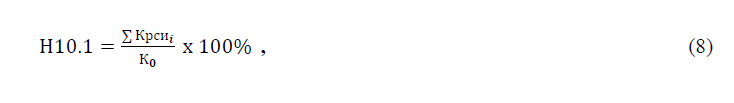 где £ KpcHi - величина i-ro кредитного требования банка к инсайдеру банка, кредитного риска по условным обязательствам кредитного характера, заключенным с инсайдером, за вычетом сформированного резерва на возможные потери. Формула расчета норматива использования собственных средств (капитала) банка для приобретения акций (долей) других юридических лиц (Н12) (9): Норматив регулирует совокупный риск вложений банка в акции других юридических лиц и определяет максимальное отношение сумм, инвестируемых банком на приобретение акций других юридических лиц, к собственным средствам банка: 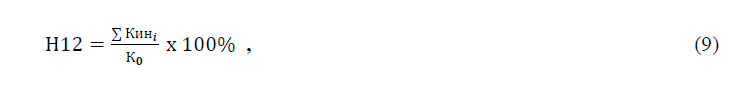 где £ КиН1 - величина i-й инвестиции банка в акции других юридических лиц за вычетом сформированного резерва на возможные потери по указанным инвестициям. Формула расчета норматива минимального соотношения размера ипотечного покрытия и объема эмиссии облигаций с ипотечным покрытием (Н18) (10): 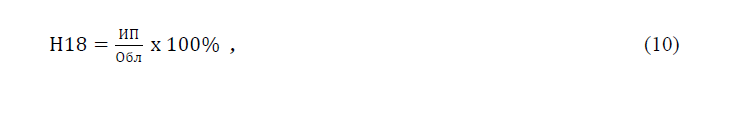 Обл где ИП - размер ипотечного риска, в соответствии со ст. 3 ФЗ «Об ипотечных ценных бумагах»; Обл - объем эмиссии облигаций с ипотечным покрытием, который определяется как сумма номинальной стоимости облигаций с ипотечным покрытием и сумма процентов по этим облигациям. Внедрение совокупности данных показателей способствует обеспечению благоприятных условий для укрепления финансовой составляющей экономической безопасности учреждений и страны в целом. Соблюдение данных нормативов не может предотвратить ухудшение факторов внешних условий, т.к. показатели в большей степени отражают внутреннее состояние коммерческих банков[57].  Регулятор в лице ЦБ РФ установил следующую классификацию банков по степени финансового состояния при осуществлении банковского контроля и надзора: - 1 категория - все требования законодательства выполняются, признаков неустойчивого финансового состояния не обнаружено. - 2 категория - в деятельности банка обнаружены отдельные недостатки, есть угроза возникновения финансовых колебаний, однако отсутствует прямая угроза для клиентов кредитного учреждения. - 3 категория - обнаружены выраженные недостатки в деятельности банка. Существует угроза для клиентов, кредиторов банка. Основной признак - просроченная оплата документов клиентов до 40 дней подряд по причине отсутствия денежных средств на счетах. - 4 категория - проблемы затяжного характера. Величина собственных средств достигает величины до уровня ниже фактически уплаченного уставного капитала. При условии, когда уровень ликвидности кредитного учреждения снижается и оно теряет возможность самостоятельно справиться с финансовыми трудностями, соответствующую экономическую помощь ему может оказать ЦБ. В частности, он может предоставлять во временное пользование средства из централизованных фондов, например, из фонда обязательных резервов. Одновременно с этим, ЦБ предъявляет требования о проведении мероприятий по финансовому оздоровлению банка, которые могут заключаться в увеличении собственных средств, изменении структуры активов, восполнении утраченного капитала и др[39]. Кроме того, Центральным Банком могут применяться и такие достаточно жесткие меры экономического воздействия, как взыскание денежного штрафа, повышение нормы обязательных резервов. Анализ приведенных нормативов в качестве основной методики оценки финансовой составляющей экономической безопасности в рамках данной работы не рассматривается, ввиду того, что данный метод используется всеми банками на регулярной основе согласно положениям текущего законодательства. Расчет показателей обязательных нормативов будет проведен в рамках экономической характеристики АО «Газпромбанк».3	Анализ и характеристика финансовой безопасности на примере АО ГАЗПРОМБАНК3.1  Характеристика АО Газпромбанк«Газпромбанк» (Акционерное общество) - один из крупнейших универсальных финансовых институтов России, предоставляющий широкий спектр банковских, финансовых, инвестиционных продуктов и услуг корпоративным и частным клиентам, финансовым институтам, институциональным и частным инвесторам. Банк входит в тройку крупнейших банков России по всем основным показателям и занимает третье место в списке банков Центральной и Восточной Европы по размеру собственного капитала.Банк ведет свою деятельность на основании Генеральной лицензии Банка России № 354 от 28.09.2007 г. Дополнительно банк имеет лицензию на привлечение во вклады и размещение драгоценных металлов, а также лицензии ФСФР как профессионального участника рынка ценных бумаг: на осуществление депозитарной, дилерской, брокерской деятельности, деятельности по доверительному управлению ценными бумагами. Банк имеет возможность выступать в качестве депозитария инвестиционных фондов и биржевого посредника, управлять паевыми инвестиционными фондами и негосударственными пенсионными фондами. В своей деятельности банк ориентируется на законодательство Российской Федерации, подзаконные акты Банка России, а также собственные внутренние документы, в частности, Устав.Банк обслуживает ключевые отрасли российской экономики - газовую, нефтяную, атомную, химическую и нефтехимическую, черную и цветную металлургию, электроэнергетику, машиностроение и металлообработку, транспорт, строительство, связь, агропромышленный комплекс, торговлю и другие отрасли.Розничный бизнес также является стратегически важным направлением деятельности Банка, и его масштабы последовательно увеличиваются. Частным клиентам предлагается полный набор услуг: кредитные программы, депозиты, расчетные операции, электронные банковские карты и др.Газпромбанк занимает сильные позиции на отечественном и международном финансовых рынках, являясь одним из российских лидеров по организации и андеррайтингу выпусков корпоративных облигаций, управлению активами, в сфере частного банковского обслуживания, корпоративного финансирования и других областях инвестиционного банкинга.В числе клиентов Газпромбанка - около 4 миллионов физических и порядка 45 тысяч юридических лиц.В настоящее время Газпромбанк владеет семью дочерними и зависимыми банками в России, Белоруссии, Армении, Швейцарии и Люксембурге, имеет представительства в Астане (Казахстан), Пекине (Китай), Улан-Баторе (Монголия) и Нью-Дели (Индия).В России региональная сеть Газпромбанка представлена 32 филиалами, расположенными от Калининграда до Южно-Сахалинска. Общее число офисов, предоставляющих высококачественные банковские услуги, превышает 500.Газпромбанк является членом Российского национального комитета Международной торговой палаты.Газпромбанк занимает сильные позиции на отечественном и международном финансовых рынках, являясь одним из российских лидеров по организации и андеррайтингу выпусков корпоративных облигаций, управлению активами, в сфере частного банковского обслуживания, корпоративного финансирования и других областях инвестиционного банкинга.В числе клиентов Газпромбанка – более 2 миллионов физических и 43 тысячи юридических лиц.Основными видами деятельности Банка являются:1.	Корпоративный бизнес – предоставление услуг корпоративным клиентам и организациям по обслуживанию банковских счетов, открытию депозитов, услуг инкассации, предоставление всех видов финансирования, включая проектное финансирование, выдача гарантий, обслуживание внешнеторговых операций и другие операции.2.	Розничный бизнес – оказание банковских услуг клиентам-физическим лицам по кредитованию, принятию средств во вклады, обслуживание банковских карт, проведение операций с драгоценными металлами, оказание депозитарных услуг и услуг по доверительному управлению, услуг по управлению фондами, брокерских услуг и интернет-трейдинга, осуществление валютно-обменных операций, денежных переводов, платежей, хранение ценностей и другие операции.3.	Операции на финансовых рынках – привлечение и размещение средств на межбанковском рынке, операции с ценными бумагами, привлечение и размещение средств на рынках капитала, операции с иностранной валютой и производными финансовыми инструментами.Банк успешно реализовывает основные стратегические задачи, определяемые Советом директоров, в том числе:•	сохраняет лидирующую позицию в отрасли;•	обеспечивает соответствующий рост объемов бизнеса по направлениям, установленным в качестве приоритетных: кредитование корпоративных клиентов, в т.ч. проектное финансирование, розничный бизнес, операции на финансовых рынках;•	стремится к повышению доли регулярных доходов: процентных и комиссионных в совокупных доходах Банка;•	увеличивает капитал Банка, обеспечивая дальнейшее устойчивое развитие Группы Газпромбанка и выполнение всех регуляторных требований.Своевременно реагируя на изменение макроэкономических и рыночных условий, в том числе усиление конкуренции среди крупнейших банков и снижение доходности банковского бизнеса, Банк вносит коррективы и уточняет свои планы, обеспечивая преемственность стратегических целей и дальнейшее развитие ключевых компетенций и конкурентных преимуществ. Среди основных стратегических задач Банка – развитие стратегического партнерства с крупнейшими российскими компаниями, поддержание статуса одного из ключевых системообразующих банков, диверсификацию бизнеса и сохранение ключевых позиций на рынке банковских услуг, для чего предусматривается:•	предоставление полного спектра финансовых услуг крупнейшим российским компаниям;•	участие в реализации государственных инициатив по обеспечению устойчивого развития экономики;•	совершенствование управления качеством активов и работы с потенциально проблемной задолженностью;•	обеспечение устойчивой структуры баланса Банка и достаточности капитала;•	повышение эффективности деятельности во всех структурах Группы Газпромбанка.Банк продолжит работу по увеличению доходности активов и капитала, при этом в корпоративном сегменте основными задачами Банка будут:•	сбалансированный рост кредитного портфеля в базовых отраслях экономики с учетом соотношения доходности и рисков;•	оптимизация валютной структуры портфеля кредитов для сокращения возможных рисков;•	совершенствование транзакционного бизнеса и каналов продаж во всех клиентских сегментах.3.2 Расчет и Анализ уровня финансовой безопасности АО ГазпромбанкПроблема управления рисками в каждом банке занимает одно из главных мест, поскольку неправильный подход в этом вопросе может не просто привести к большим убыткам, но и к закрытию кредитной организации. В настоящее время во многих российских банках осуществляется выделение специальных сотрудников и подразделений, функцией которых является организация системы управлении рисками банковской деятельности или риск-менеджмент. В определении стратегии в области риск-менеджмента российские банки руководствуются рекомендациями Центрального банка Российской Федерации и частично рекомендациями Базельского комитета.Основной задачей регулирования рисков является поддержание приемлемых соотношений прибыльности с показателями безопасности и ликвидности в процессе управления активами и пассивами банка, то есть минимизация банковских потерь. Все это предполагает разработку каждым банком собственной стратегии управления рисками, то есть основ политики принятия решений таким образом, чтобы своевременно и последовательно использовать все возможности развития банка и одновременно удерживать риски на приемлемом и управляемом уровне.В основу банковского управления рисками должны быть положены следующие принципы: • прогнозирование возможных источников убытков или ситуаций, способных принести убытки, их количественное измерение; • финансирование рисков, экономическое стимулирование их уменьшения; • ответственность и обязанность руководителей и сотрудников, четкость политики и механизмов управления рисками; • координируемый контроль рисков по всем подразделениям и службам банка, наблюдение за эффективностью процедур управления рисками.Общая программа компании по управлению рисками сконцентрирована на непредсказуемости финансовых рынков и нацелена на минимизацию потенциальных негативных последствий для финансового положения.Для управления финансовыми рисками в ОАО «Газпром» осуществляются следующие мероприятия:проведение систематического анализа выявленных финансовых рисков;построение системы контроля рисков и мониторинга эффективности деятельности по управлению финансовыми рисками;обеспечение необходимой нормативной и методологической поддержки;оценка кредитоспособности контрагентов;контроль авансовых платежей;установление лимитов риска на кредитные организации;хеджирование валютного риска;осуществление переговоров с партнерами с целью финансирования проектов предприятия собственными средствами других участников проектов;мероприятия по работе с дебиторской задолженностью по бизнес-направлениям;использование внутренних инструментов и резервов управления финансовыми рисками, позволяющие гарантировать выполнение Компанией своих обязательств;усиление контроля над заимствованиями компании во всех секторах деятельности;распределение полномочий и ответственности за управление рисками среди структурных подразделений Компании.Целью Компании в области управления рисками является повышение эффективности управленческих решений посредством анализа сопутствующих им финансовых рисков, а также обеспечение максимальной эффективности мероприятий по управлению рисками в ходе реализации принятых решений.Общая величина активов Компании по результатам 2019 г. по сравнению с итогами 2016 г. увеличилась на 632 740 926 тыс. рублей. Наиболее существенно величина активов увеличилась за период с 31.12.2018 по 31.12.2019 на 10,9% (на 519 340 127 тые. рублей). Основное увеличение активов в 2019 г. по сравнению с 2018 г. произошло в структуре оборотных активов - зафиксировано значительное увеличение величины денежных средств и средств в кредитных организациях (более чем на 336 168 650 тые. рублей и 110 965 764 тые. рублей, соответственно). Однако произошло снижение средств кредитной организации в Центральном банке Российской Федерации и величины прочих активов за данный период на 51 366 922 тые. рублей и 46 483 216 тыс. руб. соответственно.Основными факторами, повлиявшими на развитие бизнеса Банка в 2019 году, являются:-	выход российской экономики из рецессии в стадию восстановительного роста;-	замедление инфляции и постепенное смягчение денежно-кредитной политики со снижением ключевой ставки с 10% в начале года до 7,75% в декабре;-	сохранение экономических санкций со стороны США, ЕС и ряда других государств.Газпромбанк в отчетном году получил чистую прибыль в размере 31 905 887 тыс. руб. против чистой прибыли 46 660 735 тыс. руб. в 2016 году. На величину прибыли 2018 года существенное влияние оказали разовые сделки по ценным бумагам и полученные дивиденды. Стабильные доходы Банка (чистые процентные и комиссионные доходы) в 2019 году превысили аналогичный показатель 2018 года на 6%.Коэффициенты ликвидности, характеризует способность Компании удовлетворять претензии держателей краткосрочных долговых обязательств. Для инвестора эти показатели важны как характеристика рисков возможного банкротства Компании, и, следовательно, принудительной продажи его активов в результате удовлетворения исков кредиторов.По состоянию на 2016-2019 гг. все показатели ликвидности были выше пороговых значений.Финансовая устойчивость Компании в долгосрочной перспективе и, соответственно, уровень финансового риска определяются структурой капитала, соотношением заемных и собственных средств.Анализ финансовой деятельности и статистические данные за прошедший год АО «Газпромбанк» свидетельствуют об отсутствии негативных тенденций, способных повлиять на финансовую устойчивость банка в перспективе.Банк не допускал нарушений обязательных нормативов Центрального банка РФ.Оценка финансовой составляющей экономической безопасности АО «Газпромбанк» производилась на основе годовой бухгалтерской отчетности за 2016-2019 гг.В рамках подхода рассматривался сценарий, в соответствии с которым предполагался реальный рост объемов реализации Компании, показателей чистой прибыли, величины капитальных вложений, что связано с развитием услуги ипотечного кредитования и последующим ростом на этом фоне.Актуальность выбранного сценария обусловлена рядом допущений:а)	запуском специальной программы по ипотеке для покупки элитного жилья, рефинансирования ипотеки; б) агрессивная политика банка в части роста предложений по вкладам, рост числа вкладчиков на 0,7 млн. человек за 2018 г.; в) прирост объема нового бизнеса (стоимости имущества), в свою очередь, составил 65,2%. Темпы роста компании значительно превысили общий рост российского рынка лизинга, который по прогнозам рейтингового агентства RAEX («Эксперт РА») составил 40%.Оценка финансовой составляющей на перспективу была проведена с помощью методики В.С. Кромонова. В результате, совокупный коэффициент оценки «идеальности банка» для АО «Газпромбанк увеличился на 5% и составил 27,15 ед., при том, что среднегодовой темп роста совокупного показателя за период 2016-2019 г. равен 0,99.Оценка эффекта от внедрения дополнительных программ кредитования в АО «НГК «Газпромбанк» рассчитана с определенной долей погрешности и агрегирования, так, как в процессе разработки предложения по оптимизации кредитного портфеля были сделаны определенные допущения и предпосылки. Таким образом, проведенная оценка не претендует на стопроцентную точность. Вследствие непредвиденных факторов, изменения реальных событий фактические результаты могут отличаться от ожидаемых.3.3 Рекомендации по совершенствованию финансовой безопасности АО ГазпромбанкПроведенная в курсовой работе оценка финансовой безопасности АО «Газпромбанк» служит основой для принятия решения в области управления организацией, разработки стратегии, направленной на увеличение капитализации компании, повышение устойчивости на внутреннем рынке.В целях укрепления финансовой безопасности банка, в частности АО «Газпромбанк» на основе реальной оценки предлагается:а)	для улучшения точности оценки финансовой безопасности предложить одновременное внедрение трех методик расчета показателей финансовой устойчивости, основной из которых останется методика ЦБ, а две другие будут являться подкрепляющими факультативными методиками;б)	учесть риски, характерные для банковского сектора, при формировании стратегии развития;в)	классифицировать внешние и внутренние факторы влияния на экономическую и информационную безопасность банка для улучшения прогнозирования эффектов от возникновения/предупреждения угроз для банка в будущем.В качестве направлений для дальнейших исследований в сторону оптимизации финансовой безопасности банковского сектора в работе предложено:а)	сохранение стабильности банка посредством сохранения и преумножения конкурентных преимуществ;б)	поддержание финансовых показателей банка на стабильном уровне, контроль за соблюдением норм текущего и перспективного законодательства;в)	совершенствование качества корпоративного управления, включая достижение большей прозрачности деятельности Банка, внедрения риск- менеджмента, поддержание доверительных и прозрачных отношений между нанятыми органами управления Банка, акционерами и заинтересованными лицами.г)	формирование «планов безопасной деятельности» при условии ужесточения санкций в отношении российских физических и юридических лиц.д)	внедрение институтов по защите банковских автоматизированных систем.В качестве конкретных мер по укреплению финансовой безопасности банка предлагается:1.	Увеличение объема доходных активов, в частности увеличение объемов кредитования за счет снижения процентных ставок.2.	Оптимизация ресурсной базы банка. Для увеличения стабильности ресурсов, в частности увеличения резервного фонда, предлагается проведение эмиссии ценных бумаг. Прирост собственного капитала позволит также повысить надежность банка.3.	Диверсификация работающих активов и, соответственно, источников дохода банка. Данное направление также можно реализовать путем эмиссии ценных бумаг.4.	Оптимизация структуры расходов банка.Реализация этих рекомендаций позволит оптимизировать структуру баланса банка, значительно повысить уровень его доходности, диверсифицировать риск по направлениям деятельности, улучшить качество активов и пассивов, добиться увеличения стоимости Компании за счет роста активов, укрепить «подушку финансовой составляющей» экономической безопасности, что в целом благотворно скажется на финансовом состоянии банка.Заключение 	Одним из наиболее существенных факторов, влияющих на стоимость компании, является уровень финансового риска. Финансовые риски представляют собой самостоятельный значимый риск для владельцев капитала и, в особенности, для владельцев акционерного капитала.Таким образом, финансовые риски являются, наряду с фундаментальными показателями, важнейшим фактором создания стоимости компании, и система управления финансовыми рисками эффективной компании должна быть интегрирована в общую стратегию и систему управления стоимостью. Наиболее значимое влияние финансовых рисков проявляется в двух направлениях: во-первых, уровень принимаемого риска оказывает определяющее воздействие на формирование стоимости предприятия. Показатели уровня риска и стоимости компании находятся в тесной взаимосвязи и представляют собой единую систему; во-вторых, финансовые риски - это наиболее вероятная угроза банкротства предприятия, так как финансовые потери, связанные с этим риском, являются наиболее ощутимыми. В связи с этим, абсолютно все финансовые решения требуют предварительно проведенного анализа уровня риска.Банковский сектор продолжает оставаться основополагающим направлением успешного функционирования экономики и бюджета страны. Основными ограничивающими факторами являются секторальные санкции против российских компаний, рост доли огосударствления банковской системы как позитивный и негативный фактор одновременно, развитие системы Интернет-банкинга, популярность криптовалют, снижение доверия к частным банкам со стороны населения и другие, подверженность банков кибератакам. Позитивное влияние на банковскую систему России в 2017 году оказывала «зачистка» (отзыв лицензий) у неблагонадежных и сомнительных банков, рост уровня розничного кредитования (преимущественно, ипотечного), снижение ключевой ставки Центральным банком РФ, появление нового способа санации банков через Фонд консолидации банковского сектора (ФКБС) и другие факторы[12].Одним из инструментов эффективного развития компаний является управление финансовой составляющей экономической безопасности. В данной дипломной работе была рассмотрена тема анализа и оценки финансовой составляющей экономической безопасности коммерческого банка.АО «Газпромбанк» - один из крупнейших универсальных финансовых институтов России, предоставляющий широкий спектр банковских, финансовых, инвестиционных продуктов и услуг корпоративным и частным клиентам, финансовым институтам, институциональным и частным инвесторам. Банк входит в тройку крупнейших банков России по всем основным показателям и занимает третье место в списке банков Центральной и Восточной Европы по размеру собственного капитала.На основании выше проведенного теоретического исследования и практического анализа финансовой безопасности АО «Газпромбанк», в соответствии с поставленными задачами были сделаны следующие выводы:1 Выявлены основные тенденции и текущие условия развития института финансовой безопасности страны, банковского сектора и конкретного банка.2	Постоянный и отлаженный процесс по контролю за финансовой составляющей экономической безопасности банка может помочь в короткие сроки решить большой комплекс задач, например:а)	разработку механизмов и мер идентификации угроз финансовой безопасности банка и их носителей;б)	разработку	методологии прогнозирования, выявления ипредотвращения возникновения факторов внешней и внутренней среды;в)	организацию адекватной системы обеспечения финансовой безопасности банка;г)	формирование механизмов и мер финансово-экономической политики, нейтрализующих или смягчающих воздействие негативных факторов.Тем, самым доказывается целесообразность и важность регулярной оценки финансовой безопасности для менеджмента и собственников Компании.3 Риск является неизбежной частью банковской деятельности.Тем не менее, банк обычно предпочитает избежать риска, а если это невозможно, то свести его к минимуму.Наиболее значимым, исходя из огромных величин, особенно в крупных банках, выдаваемых кредитов, является кредитный риск.Существует пять основных методов снижения кредитного риска:- оценка кредитоспособности;- страхование кредитов;- уменьшение размеров кредитов, которые выдаются одному заемщику;- привлечение достаточного обеспечения;- выдача дисконтных ссуд.4	Для оценивания финансовой составляющей экономической безопасности банка применяются три методики: методика Центрального банка России.5	Обзор подходов выявил, что ни одна из методик не претендует на статус идеальной методики определения надежности коммерческого банка, необходимо дальнейшее совершенствование каждого из подходов. 6	Были рассмотрены теоретические аспекты управления финансовыми рисками: их понятие и сущность, различные классификации, учет и прогнозирование финансовых рисков на предприятии, способы снижения финансового риска7	Анализ финансово-хозяйственной деятельности банка позволил определить следующие отличительные моменты:Основными видами деятельности АО «Газпромбанк» являются: корпоративный бизнес (предоставление услуг корпоративным клиентам и организациям по обслуживанию банковских счетов, открытию депозитов, услуг инкассации, предоставление всех видов финансирования, включая проектное финансирование, выдача гарантий, обслуживание внешнеторговых операций и другие операции), розничный бизнес (оказание банковских услуг клиентам- физическим лицам по кредитованию, принятию средств во вклады, обслуживание банковских карт, проведение операций с драгоценными металлами, осуществление валютно-обменных операций, денежных переводов, платежей, хранение ценностей и другие операции), операции на финансовых рынках (привлечение и размещение средств на межбанковском рынке, операции с ценными бумагами, привлечение и размещение средств на рынках капитала, операции с валютой) и др.В рамках подхода рассматривался сценарий, в соответствии с которым предполагался реальный рост объемов реализации Компании, показателей чистой прибыли, величины капитальных вложений, что связано с развитием услуги ипотечного кредитования и последующим ростом на этом фоне.Актуальность выбранного сценария обусловлена рядом допущений:а)	запуском специальной программы по ипотеке для покупки элитного жилья, рефинансирования ипотеки; б) агрессивная политика банка в части роста предложений по вкладам, рост числа вкладчиков на 0,7 млн. человек за 2019 г.; в) прирост объема нового бизнеса (стоимости имущества), в свою очередь, составил 65,2%. Темпы роста компании значительно превысили общий рост российского рынка лизинга, который по прогнозам рейтингового агентства RAEX («Эксперт РА») составил 40%.8	Оценка эффекта от внедрения дополнительных программ кредитования в АО «НГК «Газпромбанк» рассчитана с определенной долей погрешности и агрегирования, так, как в процессе разработки предложения по оптимизации кредитного портфеля были сделаны определенные допущения и предпосылки. Таким образом, проведенная оценка не претендует на стопроцентную точность. Вследствие непредвиденных факторов, изменения реальных событий фактические результаты могут отличаться от ожидаемых.9	Проведенная в курсовой работе оценка финансовой безопасности АО «Газпромбанк» служит основой для принятия решения в области управления организацией, разработки стратегии, направленной на увеличение капитализации компании, повышение устойчивости на внутреннем рынке.Результаты, полученные в ходе работы, свидетельствуют о существовании достаточно высокого потенциала Компании.Автору представляется, что в недалеком будущем концепция управления финансовой составляющей экономической безопасности получит широкое распространение в условиях повышения российского бизнеса и качества российского менеджмента.СПИСОК ИСПОЛЬЗОВАННЫХ ИСТОЧНИКОВГражданский кодекс Российской Федерации : в 4 ч. : по состоянию на 23.05.2018 г. - Москва : Эксмо, 2019. - 576 с.Конституция Российской Федерации : офиц. текст. - Москва : ACT, 2019. - 32 с.О банках и банковской деятельности [Электронный ресурс] : федер. закон от 02.12.1990 №395-1 ред. от 31.12.2018 г. // Справочная правовая система «КонсультантПлюс». - Режим доступа: http://www.consultant.ru.О государственном регулировании внешнеторговой деятельности : федер. закон Российской Федерации от 08.12.2003 N 164-ФЗ //. - 2003.О защите прав и законных интересов инвесторов на рынке ценных бумаг [Электронный ресурс] : федер. закон от 5.03.1999 г. №46-ФЗ ред. от 03.07.2016. // Справочная правовая система «КонсультантПлюс». - Режим доступа: http://www.consultant.ru.О методиках оценки финансовой устойчивости банка в целях признания ее достаточной для участия в системе страхования вкладов [Электронный ресурс] : Указания Банка России от 11.06.2014 № 3277-У ред. от 26.12.2017 г. // Справочная правовая система «КонсультантПлюс». - Режим доступа: http://www.consultant.ru.О некоторых мерах по защите прав вкладчиков и акционеров [Электронный ресурс] : указ Президента РФ от 18.11.1995 г. №1157 ред. от 19.12.2014 г. // Справочная правовая система «КонсультантПлюс». - Режим доступа: http://www.consultant.ru.О рынке ценных бумаг [Электронный ресурс] : федер. закон от 22.04.1996 г. №39-ФЗ ред. от 18.04.2018. // Справочная правовая система «КонсультантПлюс». - Режим доступа: http://www.consultant.ru.О Стратегии экономической безопасности Российской Федерации на период до 2030 года : Указ Президента РФ от 13.05.2017 N 208 // СПС «Консультант плюс». - Режим доступа: http://www.consultant.ru/Об акционерных обществах [Электронный ресурс] : федер. закон от 26.12.1995 г. №208-ФЗ ред. от 07.03.2018. // Справочная правовая система «КонсультантПлюс». - Режим доступа: http://www.consultant.ru.Об обязательных нормативах банков [Электронный ресурс] : инструкция Банка России от 28.06.2017 г. N 180-И ред. от 02.04.2018 // - Справочная правовая система «КонсультантПлюс». - Режим доступа: http://www.consultant.ru.Аверьянова, Ю.Г. Теоретические аспекты финансовой безопасности коммерческого банка / Ю.Г. Аверьянова // Экономические науки. - 2018. - № 4.С. 220-225.Азаренкова, Г. М. Финансы предприятий : учеб. пособие [для самост. изуч. дисциплины] / Г. М. Азаренкова, Т. М. Журавль, Г. М. Михайленко.3-е изд. - К. : Знание-Пресс, 2019. - 287 с.Ахмадеев, М. Г. Экономическая безопасность в банковском секторе / М. Г. Ахмадеев, Д. Т. Шакиров // Актуальные проблемы экономики и права. - 2019 г. - № 2. - С. 39-45.Быков, В.П. Экономическая безопасность регионов и преодоление угроз в современных условиях / В.П. Быков, О.А. Дембовская, Е.М. Лебедько // Экономика и эффективность организации производства. - 2016. - №5. - С. 6063.Васильева, К.Д. Российский банковский сектор: прогноз Аналитического Кредитного Рейтингового Агенства (АКРА) до 2021 г. / К.Д. Васильева // Банковское дело. -2018. - №3. - С.10-13.Волкова, М.Н. Функциональные направления службы безопасности предприятия / М.Н. Волкова, Д.С. Иванников // Социально-экономические науки и гуманитарные исследования. - 2017. - № 4. - С. 144-147.Володина, И. Г. Анализ и оценка уровня финансовой безопасности предприятия // Проблемы и перспективы экономики и управления : материалы II междунар. науч. конф., июнь 2018 г. / Реноме. - Санкт-Петербург, 2018. - С. 101104.Ворожихин, В.В. Проблемы определения категории «Экономическая безопасность» // В.В. Ворожихин, И.Г. Тютюнник / Экономическая безопасность России: проблемы и перспективы : материалы II междунар. науч.-практ. конф. - 2017. / Нижний Новгород, - 2017. - С. 135-140.Гайдук, В.И. Финансовая безопасность коммерческих банков: критерии и индикаторы / В.И. Гайдук, А.Л. Вороков, Н.В. Гайдук // Научный журнал КубГАУ - 2015. - № 114. - C. 586-595.Гапоненко, В.Ф. Экономическая и финансовая безопасность как важнейшая функция государства в современных условиях / В.Ф. Гапоненко, З.В. Маргиев // Вестник Московского университета МВД России. - 2018. - № 12. - С. 165-169.Гоголь, Д.А. Развитие методов оценки и регулирования финансовой устойчивости коммерческого банка : дис. ... канд. экон. наук : 08.00.10 / Гоголь Дмитрий Александрович. - Волгоград, 2016. - 217 с.Гордиенко, Д.В. Перспективы повышения уровня экономической безопасности России / Д.В. Гордиенко // Национальные интересы: приоритеты и безопасность. - 2019. - № 15. - С. 33-44.Гутман, Г.В. Лапыгин Ю.Н., Прилепский А.И. Экономическая безопасность региона: Теория и практика / Г.В. Гутман, Ю.Н. Лапыгин, А.И. Прилепский. - Москва : Наука, - 1996. - 119 с.Дасковский, В. Б. О стратегии экономической безопасности и социально-экономического развития / В. Б. Дасковский, В. С. Киселев // Государство и экономика. - 2018 г. - № 3. - С. 24-43.Досиков, В.С. Совершенствование учетно-аналитического обеспечения деятельности участников биржевых финансовых рынков : дис. ... канд. экон. наук : 08.00.12 / Досиков Василий Станиславович. - Москва, 2018. - 177 с.Ионцев, М.Г. Акционерные общества: Правовые основы. Имущественные отношения. Управление и контроль. Защита прав акционеров. : монография / М.Г. Ионцев. - Москва : Ось-89, - 2015. - С.Каике, А.А. Анализ финансово-хозяйственной деятельности предприятия : учеб. пособие / А.А. Каике, И.П. Кошевая. - 2-e изд., испр. и доп.Москва: ИД Форум: НИЦ Инфра-М, - 2019. - 288 с.Каике, А.А., Кошевая И.П. Анализ финансово-хозяйственной деятельности предприятия : Учебное пособие / А.А. Каике, И.П. Кошевая. - 2-е изд. испр. и доп. - Москва. : ИД «ФОРУМ» : ИНФРА-М, 2017 г. - 288 с.Карпов, В.В. Экономическая безопасность региона: понятийный аппарат, методология, угрозы // В.В. Карпов, А.А. Кораблева Экономическая безопасность России: проблемы и перспективы : материалы II междунар. науч.- практ. конф.- 2018. / Нижний Новгород, - 2018. - С. 163-169.Колпакова, И.А. Государственная ценовая политика как механизм предотвращения угроз социально-экономической безопасности России / И.А. Колпакова, // Финансовый бизнес. - 2017. - № 6. - С. 44-49.Кондратова, О.С. Регулятивный капитал банка: сравнительный анализ соглашений Базель II и Базель III / О.С. Кондратова // Финансы и кредит.2018 г. - № 22. - С. 13-19.Коробова, Г. Г. Проблемы развития банковской системы России на современном этапе / Г. Г. Коробова // Научная электронная библиотека «Киберленинка». - 2016 г. - № 21. - С. 55-58.Кочетков А.В. Разработка стратегии формирования и управления портфелем ценных бумаг на российском фондовом рынке : дис. ... канд. экон. наук : 08.00.10 / Кочетков Антон Владимирович. - Нижний Новгород, 2017. - 245 с.Кретова, Н.А. Методы управления финансовой устойчивостью коммерческого банка / Н.А. Кретова // Банковское дело. - 2019 г. - № 30. - С. 33-43.Криволевич, Е.А. К вопросу об экономической безопасности банковской системы страны // Национальные интересы: приоритеты и безопасность. - 2019. - № 3. - С. 55-62.Кульбак, А.Г. Современные проблемы формирования депозитной политики банков / А.Г. Кульбак, Е.В. Романюк // Актуальные вопросы науки Экономические науки : сб. науч. ст. / Самара : ЦНИК, 2017. - С. 14-18.Куницына, Н.Н. Методика комплексной рейтинговой оценки коммерческих банков / Н.Н. Куницына, М.Н. Айбазова // Банковское дело. -2019.№26. - С.2-9.Лопатина, Т.В. Костромина ДА.., Кузнецов С.А. Анализ финансовой устойчивости банка // Т.В. Лопатина, Д.А. Костромина, С.А. Кузнецов / Научное сообщество студентов: Междисциплинарные исследования: материалы II междунар. науч.-практ. конф. - 2018. / Новосибирск, - 2018. - № 3.Лукин, С.Г. Оценка финансовой устойчивости коммерческого банка и пути её повышения / С.Г. Лукин // Молодой ученый. - 2017. - №37. - С. 60-64.Лукьянова, 3. А. Финансы организаций (предприятий) : учеб. пособие для дистанц. обучения и самостоят. работы / 3. А. Лукьянова, Т. К. Романова ; Рос. акад. гос. службы при Президенте РФ, - Новосибирск : СибАГС,2006 г. - 264 с.Максимов, Д.А., Финансовая устойчивость как основополагающий фактор экономической безопасности предприятия / Д.А. Максимов, А.В. Осельская // Международный журнал прикладных и фундаментальных исследований. - 2016. - № 6. - С. 365-368.Методические материалы. Финансовая безопасность России : учеб. изд-е / Ш.М. Магомедов, Ш.М. Магомедов, Л.В. Иваницкая, М.В. Каратаев, М.В. Чистякова. - Москва : Рос. акад. естественных наук. - 2016. - 60 стр.Миляев, П. В. Экономическая безопасность коммерческого банка в системе национальной безопасности государства / Миляев, П. В. // Аудит и финансовый анализ. - 2019 г. - № 2. - С. 442-445.Мусаев, Р.А. Государственная политика развития банковской деятельности в Китае: региональный аспект / Р.А. Мусаев, Д.В. Клешко // Проблемы теории и практики управления. - 2017. - № 5. - С. 44-50.Олюнин, Д.Ю. Методы оценки финансовой устойчивости коммерческого банка : дис. ... канд. экон. наук : 08.00.10 / Олюнин Дмитрий Юрьевич. - Санкт-Петербург, 2019. - 216 с.Охапкин, В.П. О роли финансовой безопасности банковской системы в экономической безопасности государства: методологические основы решения / Охапкин, В.П. // Актуальные проблемы экономики и права. - 2017. - № 3. - С. 182- 189.Павлова, Л.Н. Финансы предприятий : учебник. / Л.Н. Павлова. - Москва : ЮНИТИ, 1998 г. - 504 с.Пронская, Н. С. Оценка финансовой устойчивости банков с помощью математических моделей / Н. С. ПРОНСКАЯ, Д. А. ГОГОЛЬ // Банковская система. - 2010. - № 38. - С. 40-46.Сулакшин, С.С. Национальная безопасность научное и государственное управленческое содержание // С. С. Сулакшин, А. И. Соловьев, В. Э. Багдасарян, М. В. Вилисов, Ю. А. Зачесова, Ю. Е. Мешков / : материалы Всеросс. науч. конф. - 2019 г. / Москва : Научный эксперт, - 2010 г. - 736 с.Толкушкин, А.В. Энциклопедия российского и международного налогообложения / А.В. Толкушкин. - Москва : Юрист, 2017. - 910 с.Чернов, В. А. Бухгалтерская (финансовая) отчетность : учеб. пособие для студентов вузов / В. А. Чернов; под ред. М. И. Баканова. Москва : ЮНИТИ- ДАНА, 2018. - 127 с.Шлыков, В.В. Комплексное обеспечение экономической безопасности предприятия / В.В. Шлыков. - Санкт-Петербург : Алетейя, 2019 г. - 144 с.Шогенова, М.Х. Финансовая безопасность коммерческих банков: методы инструменты обеспечения / М.Х. Шогенова, М.Х. Маремова // Управление экономическими системами. - № 6. - 2016. - С. 51-60.Шубина, Н.В. Концептуальные подходы к пониманию экономической безопасности региона: сущность, структура, факторы и условия / Н.В. Шубина // Экономика и управление. - 2017. - № 2. - С. 288-305.Якимова, И.А. Анализ деятельности банка по методике CAMELS (опыт надзорных органов США) / И.А. Якимова // Регламентация банковских операций. Документы и комментарии. - 2019. - № 4. - С. 94-101.Аудиторское заключение независимых аудиторов о годовойбухгалтерской (финансовой) отчетности «Газпромбанк»	(Акционерноеобщество) за 2018 год [Электронный ресурс] : АО «КПМГ» : - 2018 г. - Режим доступа : https://www.gazprombank.ru.ИА «Банки.ру» [Электронный ресурс] : база данных содержит оперативную, достоверную и подробную информацию о финансовом рынке - Москва, - Режим доступа: http://www.banki.ru/banks/ratings/.Современные научные исследования и инновации. - 2019. - № 1. - Режим доступа : http://web.snauka.ru/issues/2018/01/85334.Luciani G. The Economic Content of Securitz // Journal of Public Policy. 1988. Vol. 8, No 2, P. 151-173.Приложение А бухгалтерский баланс по состоянию на 1 января 2019 годаБУХГАЛТЕРСКИЙ БАЛАНС
(публикуемая форма)
по состоянию на 1 января 2019 года{религией организации "Газпромбанк" (Акционерное общество} / Банк ГПВ (АО)\дрес (место нахождения) кредитной организации 117420, г. Москва, ул. Наметкина, д.16, кор. 1КОД формы ПО ОКУД 040980^ГоловаяОкончание приложения А• Данные по состоянию на 1 января 201*7 года Онли реклассифицированы (Пояснение 3.10).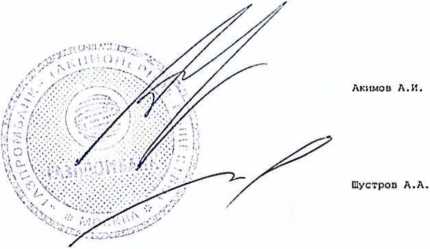 30.03.2019Приложение Ботчет о финансовых результатах за 2018 годОтчет о финансовых результатах
(публикуемая форма)
за 2018 годКредитной организации "Газпромбанк” (Акционерное общество) / Банк ГПБ (АО)Адрес (место нахождения) кредитной организации 117420, г. Москва, ул. Наметкина, д.16, кор. 1Код Формы по ОКУД 0409807 ГодоваяОкончание приложения БРаздел 2. прочий совокупный доход• Данные эд 2016 гол Сили реклассифицировали (Пояснение ЗЛО}.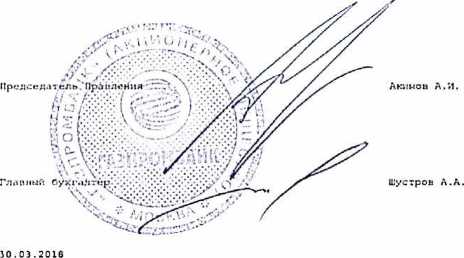 	Приложение Вбухгалтерский баланс по состоянию на 1 января 2018 года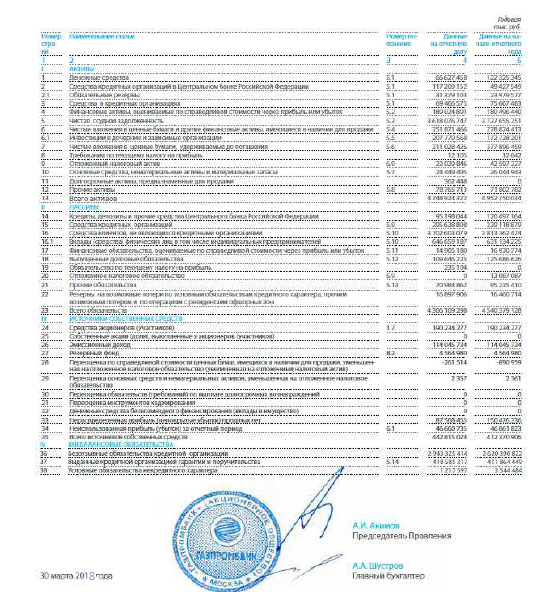 Приложение Готчет о финансовых результатах за 2017 годОкончание приложения Г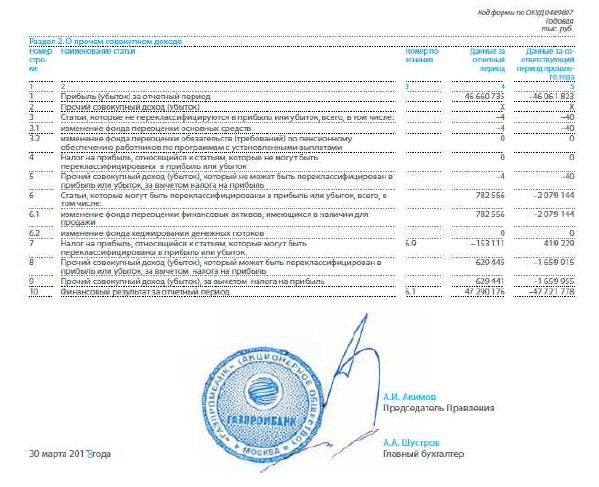 Приложение Дбухгалтерский баланс по состоянию на 1 января 2017 года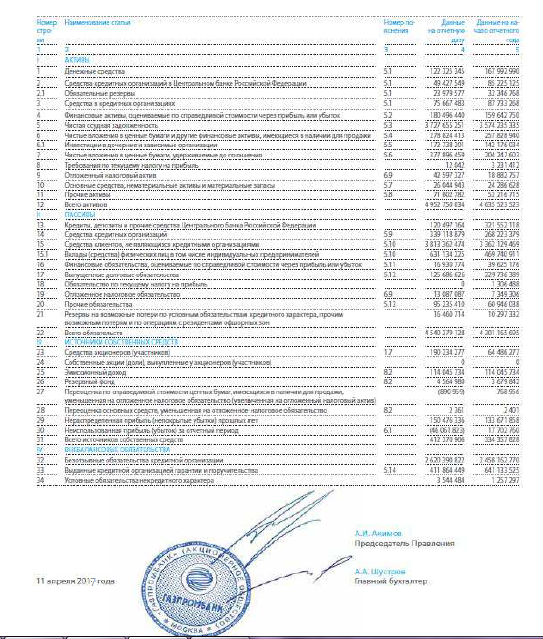 Приложение Еотчет о финансовых результатах за 2016 год11 апреля 2017 годаА.И. АкимовПредседатель ПравленияЛ_А ШустрееГлавный бухгалтер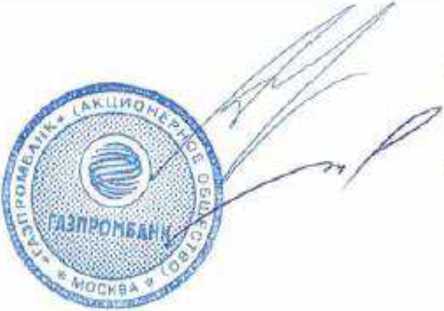 Приложение Жбухгалтерский баланс по состоянию на 1 января 2016 года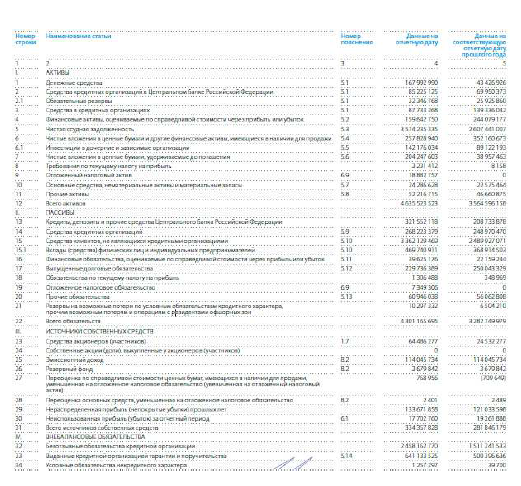 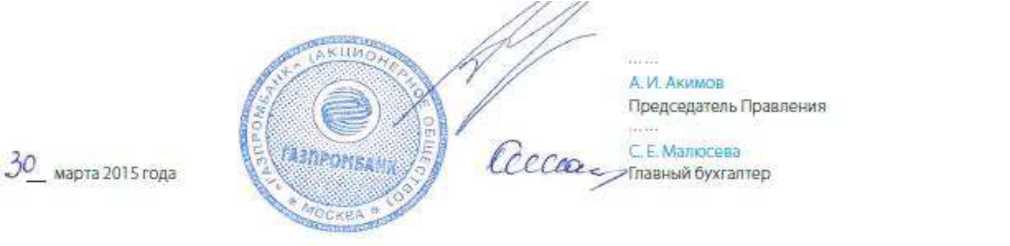 Приложение Зотчет о финансовых результатах за 2015 год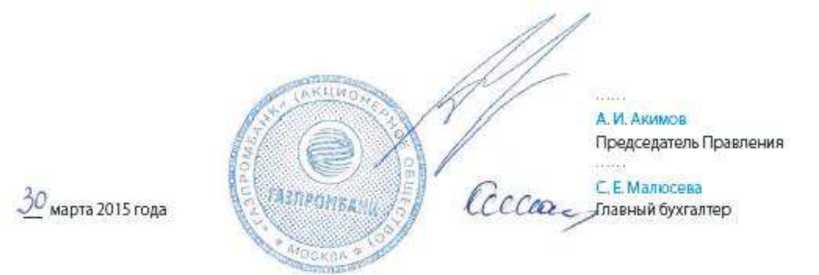 ПРИЛОЖЕНИЕ Иактивы и пассивы баланса АО «Газпромбанк»Таблица И.1 - Динамика актива баланса АО «Газпромбанк»В тыс. рублейТаблица И.2 - Структура актива баланса АО «Газпромбанк»Таблица И.3 - Динамика пассива баланса АО «Газпромбанк»В тыс. рублейПродолжение таблицы И.3Таблица И.4 - Структура пассива баланса АО «Газпромбанк»Продолжение таблицы И.4ПРИЛОЖЕНИЕ Канализ финансовых результатов АО «Газпромбанк» за 2015-2018 гг.В тыс.руб.№Показатели обязательных нормативов Банка:Норматив1Норматив достаточности базового капитала Банка (Н1.1)>4,5%2Норматив достаточности основного капитала Банка (Н1.2)>6%3Норматив достаточности собственных средств (капитала) Банка (Н1.0)>8%4Норматив мгновенной ликвидности Банка (Н2)>15%5Норматив текущей ликвидности Банка (Н3)>50%6Норматив долгосрочной ликвидности Банка (Н4)<120%7Норматив максимального размера риска на одного заемщика или группу связанных заемщиков (Н6) (максимальное)<25%8Норматив максимального размера крупных кредитных рисков (Н7)<800%9Норматив максимального размера кредитов, банковских гарантий и поручительств, предоставленных Банком своим участникам (акционерам) (Н9.1)<50%10Норматив совокупной величины риска по инсайдерам Банка (Н10.1)<3%11Норматив использования собственных средств (капитала) Банка для приобретения акций (долей) других юридических лиц (Н12)<25%12Норматив минимального соотношения размера ипотечного покрытия и объема эмиссии облигаций с ипотечным покрытием (Н18)>100,0%(Номер 1	Наименование статьи1	1[строки I(Номер 1	Наименование статьи1	1[строки I1 11Номер	1пояснений	11Данные	| Данныеза отчетный период,	(отчетныйтыс. руб.	1за предыдущий |год, тыс. руб.*|11 11	2!3	i<	1s	1I	I. АКТИВЫ	II	I. АКТИВЫ	II	I. АКТИВЫ	II	I. АКТИВЫ	II	I. АКТИВЫ	II	I. АКТИВЫ	IНIДенежные средства15.11402796108121971667011211 Средства кредитной организации в Центральном банке1 Российской Федерации15.11116584223011580922051112.11 Обязательные резервыIS.1138247542131379103 |131 Средства в кредитных организацияхIS.211804323391239977656|1411 Финансовые активы, оцениваемые по справедливой1 стоимости через прибыль или убыток|5.3 11117174377511189024891|115(Чистая ссудная задолженность15.4I3707013200|3407367329|161I Чистые вложения в ценные бумаги и другие финансовые (активы, имевшиеся в наличии для продажи15.511 1343883665|I351871<66|116.1(Инвестиции d дочерние и зависимые организации|5.б12703360131207770568|(71(Чистые вложения в ценные бумаги, удерживаемые |до погашения|5.7 11131453639911311О28426|118(Требования по текущему налогу на прибыль118|12105|19(Отложенный налоговый актив16.811697863812202984б|(101(Основные средства, нематериальные активы и материальные (запасы|5.8 1ii32291318|124449495|1111(Долгосрочные активы, предназначенные для продажи1i464272|319484|112(Прочие активы15.9i32282497|24337799|ИЗ(Всего активов1i52б8264449|474922737211	II. ПАССИВЫ	11	II. ПАССИВЫ	11	II. ПАССИВЫ	11	II. ПАССИВЫ	11	II. ПАССИВЫ	11	II. ПАССИВЫ	1|141(Кредиты, депозиты и прочие средства Центрального банка 1 Российской Федерации1 11145512927119537843111115(Средства кредитных организаций15.10i253356950 |297176633|116(Средства клиентов, не являющихся кредитными организациями!5.И(Средства клиентов, не являющихся кредитными организациями!5.И14216452517|37536990751116.1(Вклады (средства) физических лиц, в том числе (индивидуальных предпринимателей15.11 11 18212040931 16589513221 11171(Финансовые обязательства, оцениваемые по справедливой (стоимости через прибыль или убыток(5.12 1112О11В60О|114905180|1118(Выпущенные долговые обязательства15.131182834731|11062980б|119(Обязательства по текущему налогу на прибыль1i2272462|235194|120(Отложенные налоговые обязательства16.810101121(Прочие обязательства15.14i18334295|16390123|122I Резервы на возможные потери по условным обязательствам (кредитного характера, прочим возможным потерям и (операциям с резидентами офшорных зон11 1iii1155033В|1115897906|1123(Всего обязательств1i4750532900|4305412348|III. ИСТОЧНИКИ СОБСТВЕННЫХ СРЕДСТВ	IIII. ИСТОЧНИКИ СОБСТВЕННЫХ СРЕДСТВ	IIII. ИСТОЧНИКИ СОБСТВЕННЫХ СРЕДСТВ	IIII. ИСТОЧНИКИ СОБСТВЕННЫХ СРЕДСТВ	IIII. ИСТОЧНИКИ СОБСТВЕННЫХ СРЕДСТВ	IIII. ИСТОЧНИКИ СОБСТВЕННЫХ СРЕДСТВ	I124(Средства акционеров (участников)|1.7i19499б182|190234277|25(Собственные акции (доли}, выкупленные у акционеров 1(участников)1111011о|11261 Эмиссионный доход1i1692838291114045734|271 Резервный фондii6898О16|	<456498О|1 11	21	31	«	1S	11291111 Переоценка по справедливой стоимости ценных1 бумаг, имеющихся в наличии для продажи, уменьшенная на (отложенное налоговое обязательство (увеличенная на (отложенный налоговый актив)111|	-28417711	11	11	1-261514|1 1 11291(Переоценка основных средств и нематериальных активов, (уменьшенная на отложенное налоговое обязательство111	2334|1	12357|11301(Переоценка обязательств (требований) по выплате 1 долгосрочных вознаграждений1 11	011	1о|1131(Переоценка инструментов хеджирования11	01о|1321(Денежные средства безвозмездного финансирования 1(вклады в имущество)1 11	011	10|11331(Нераспределенная прибыль (непокрытые убытки) (прошлых лет11|	11492947811	1875684551 1134(Неиспользованная прибыль (убыток) за отчетный период|6.1|	31905887|46660735|135(Всего источников собственных средств18.2|	517731549|442815024|I	IV. ВНЕБАЛАНСОВЫЕ ОБЯЗАТЕЛЬСТВА	|I	IV. ВНЕБАЛАНСОВЫЕ ОБЯЗАТЕЛЬСТВА	|I	IV. ВНЕБАЛАНСОВЫЕ ОБЯЗАТЕЛЬСТВА	|I	IV. ВНЕБАЛАНСОВЫЕ ОБЯЗАТЕЛЬСТВА	|I	IV. ВНЕБАЛАНСОВЫЕ ОБЯЗАТЕЛЬСТВА	|136(Безотзывные обязательства кредитной организации1I	352995297б|2943325414|137(Выданные кредитной организацией гарантии и поручительства 15.15(Выданные кредитной организацией гарантии и поручительства 15.15|	495928754|418585317|138(Условные обязательства некредитного характера1I	993678112175971Раздел1, Прибыли и убытки(Номер |	Наименование статьи1	11 строки|1	1(Номер |	Наименование статьи1	11 строки|1	111Номер пояснений111Данные за отчетный	1период,	1тыс. руб.	1Данные за соответству- | ющий период прошлого | года,	1ТЫС. руб.*	|1 1i	21314	1s	I|1(Процентные доходы, всего, в том числе:16.213760382641394648247|11.1|от размещения средств в кредитных организациях16.2116122066110605734|11.21(от ссуд, предоставленных клиентам, не являющимся |кредитными организациями1132090700911340026246|11.3|от оказания услуг по финансовой аренда (лизингу)10|о|11.4|от вложений в ценные бумаги16.2139008389144016267|12(Процентные расходы, всего, в том числе:|6.212376468111264643834|12.1|по привлеченным средствам кредитных организаций|6.2110054147|24017169112.21|по привлеченным средствам клиентов, не являющимся 1 кредитными организациями215427551|229147626| 112.3-+	(по вылущенным долговым обязательствам|6.2112165113|11479039113(Чистые процентные доходы (отрицательная процентная маржа)16.2(Чистые процентные доходы (отрицательная процентная маржа)16.21138391453|130004413)1411(Изменение резерва на возможные потери по ссудам, ссудной (и приравненной к ней задолженности, средствам, (размещенным на корреспондентских счетах, а такте (начисленным процентным доходам, всего, в том числе:16.611111-2965556311-22776$97|11114.1 1(изменение резерва на возможные потери по начисленным(процентным доходам16.61-509885911-8255215) 1151Чистые процентные доходы (отрицательная процентная маржа)|I после создания резерва на возможные потери	11Чистые процентные доходы (отрицательная процентная маржа)|I после создания резерва на возможные потери	111087350901107227816|116I Чистые доходы от операций с финансовыми активами,сценива 1емыми по справедливой стоимости через прибыль или убыток-|6.411 1-135634971 1-901580811J71 1(Чистые доходы от операций с финансовыми обязательствами, 1 оцениваемыми по справедливой стоимости через прибыль (или убыток|б.4111J-35504211-90475611118(Чистые доходы от операций с ценными бумагами, (имеющимися в наличии для продажи16.411-305838811-5730461 119(Чистые доходы от операций с ценными бумагами, (удерживаемыми до погашения101011110(Чистые доходы от операций с иностранной валютой11-150226011-13248731)1111 Чистые доходы от переоценки иностранной валюты1116276733j10488970)112|Чистые доходы от операций с драгоценными металлами113047051-3567861ИЗ(Доходы от участия в капитале других юридических лиц16.5132341В7|17440928)114|Комиссионные доходы|б.З124251068122723103)115|Комиссионные расходы16.3111455406110264501)116(Изменение резерва на возможные потери по ценным бумагам, 1 имеющимся в наличии для продажи1 6.61-4459457|-7359039111171|Изменение резерва на возможные потери по ценным бумагам, |удерживаемым до погашения|6.611 1-397305|145741|1118(Изменение резерва по прочим потерям|б.б130822481-9157S1I1191 Прочие операционные доходы11202667616440035|120(Чистые доходы (расходы)11110399731J121668135)121(Операционные расходы16.7169107588164729439)122I Прибыль (убыток) до налогообложения|6.1142292143|569386961123(Возмещение (расход) по налогам|б.В1-1038б256|-102779611|24(Прибыль [убыток) от продолжающейся деятельности1131905887146660735)125(Прибыль {убыток) от прекращенной деятельности0|N126(Прибыль (убыток) за отчетный период16.11319058071466607351(Номер 1	Наименование статьи1	1|строки!1	1(Номер 1	Наименование статьи1	1|строки!1	1Номер	1пояснений	11Данные за отчетный	1период,	1тыс. руб.	11Данные за соответству- | ющий период прошлого I года,	Iтыс. руб.•	I1 11	2t3	14	15	i11(Прибыль (убыток} за отчетный период16.1131905087146660735112(Прочий совокупный доход (убыток)11X	IX	I13(Статьи, которые нс переклассифицируются в прибыль или (убыток, всего, и том числе:I с1-23|-4|113.11 изменение фонда переоценки основных средств11-23 i-и13.21 изменение фонда переоценки обязательств (требований)1 по пенсионному обеспечению работников по программам сI установленными выплатами110|110|1114(Налог на прибыль, относящийся к статьям, которые нс могут! (быть переклассифицированы в Прибыль или убыток	|(Налог на прибыль, относящийся к статьям, которые нс могут! (быть переклассифицированы в Прибыль или убыток	|10110|115(Прочий совокупный доход (убыток), который не может быть 1 переклассифицирован в прибыль или убыток, за вычетом (налога на г.риб(4Ль1i1 1-23|11-4|11161(Статьи, которые могут Сыть переклассифицированы в (прибыль или убыток, всего, в том числе:11-28328|7825S6I116.1I изменение фонда переоценки финансовых активов, имеющихся!I изменение фонда переоценки финансовых активов, имеющихся!1-203281782556|11 в наличии для продажи1I1116.2I изменение фонда хеджирования денежных потоков1101о|17(Падог на прибыль, относящийся к статьям, которые могут (быть переклассифицированы в прибыль или убыток[6.0 115665 | 1-153111111811(Прочий совокупный доход (убыток), который может быть (переклассифицирован в прибыль или убыток, за вычетом |налога на прибыль111-22663| 162944511119(Прочий совокупный доход (убыток) за вычетом (налога на прибыль11-22686|62944111НО(Финансовый результат за отчетный период(6.11318832011472901761Раздел1 и приб ыдл < и убйзкзк■ l-'.'tC строкиНаьменваанне сппыгНо мер по qotfflWH.03HHUG 3J ог'«гнинПСрИГЦ!Длняые аа с<ь спвезститошми перис-д прошлого года12а451Процентные доходы, веете в том числе:е:397 633 042ЗЕ' 02'1 12511от размещения средств □ кредитных организациях6210 606 7749250 4391.2ст ссуд, предоставленных клиентам, не л ваяющимся кредитными организациямиэпвасн23 249b ICQ1.3< ■ сисазания устутпо с «наноси™ аренде ■. изинг0и1.4от вложений в ценные бумаги£244 016 26741 2555ВЗ2Про це нтные рад ади всего, в том оЛрё62:.64в;3 320279 392 97в2 1по привлеченным средствам кредитных организаций62ото sis35 39= 2792.2по привлеченным средствам клиентов не п&ляющихсп кредитными организациями229 1354943231 163 6062.3сю ихгплценвым цояьяя оСямтаЛЬствам6211 47903912834 1JQ3Чистые трочентныЕдокщ слрицзталь «ая процентная «ларжа62132860 91?101 62Е 1474Изменение резерва нэ возможные потери по ссудам., ссудной и приравненной к ней заоолженюсти. средствам, размешенным на корреспондентских счетах, а также начисленным процентным дс>хйдам всего, б том чькле:66-23 406 097-171 652 2014 1изменение резерва на возможные потери по начисленным процентным доходам66-3 035 047-7 754 2815Чистые процентные доходы (отрицательная процентная маржа) пекле создания резерва на возможные потеряОО 074 i!4-75'044 2646Чистые доходы от операций с ф^нзнсовым.и активами, оцениваемыми па справедливой стоимости через прибыль или убыток6.4-9 020 044IE 342 5667Чистые доходы от операции с финансовым н обязательствами оцениваемыми по : ИвдДивсй ст зим ости через прибы ль ипи убыток6.4-904 756□SЧистые доходы от операций с ценными бумагами, име кмдимнея в наличии дпя продажи64-I 190 ББ6-1 4161449Чистые доходы от операций с ue-ными бумагам** удерживаемыми до погашения640010Чистые доходы lit операций с имйпр 1ниой валютой-13 070 55713 972 7ЯЙ1 1Чистые доходы от переоценки иностранной валюты■ J6E619■: 32302312Чистые доходы lit операций : дран . bhhuiui металлами-356 706-55515313ъ.-. с.т учктия е ьапг’але дру,-;.■: оц -,тиц6.530 066 53921 950 57114Комиссионные доходы6321 66521422 392 56915Кслтпсск: - ые расходы6.3■:■ 923 6728029 1981ЬИзменение резерва на возможные потери по ценным бумагам, имеющимся в наличии для продажи66-6 663 955-12307 0291?Изменение резерва на возможные потери по ценным бумагам, удерживаемым до погашения6643 376361 -ИЗ18И ■-'■■■,■.:: ::е н;овз пс прочен ■66-1 067.404212746Й19Прочие операционные доходы674010944I 52 14:320Чистое дсисд:; рассады121 6 5 197-?!:? 73621Операционные расходы6561 143 637: : 234=8422Прибыль (убытак) до -алшроб г: каыия2.Т60471 5160457 862 60023Воаме щениЕ (расход) пЬЧилогам6.9-13 010 0251160077724При . ьйк> Йбьп :	■ г прадояжающе йс д	: нс ста6Т46 660735-48 061 В2325Прибыла (убыпж рт преЧЬащЕнной в= --■. .т-.нс-. ™0026Прибыль (убЫТОЬ ЗЭ ОТМЕТТвЯЙ ПЕРИОД6.146 660 735-4606.1 623г4з«нрСТ рекиИмтвлвшме стггилI tbiiep по- notei-ипЛК □ТЦЕТНЫ* nepwcftДл Hiut за c.3- □ ЧЗетГЧВуЕкЦйЙ Пермиц ПМГЛ.ЧЗ ГО ГЕ-ДВ23J.	51Прицепные доходы. всего, в том и пене62ЗЕ1 DOS 125277 SB399E1.1□т разглашения средств в кредип-ых организациях6.29 2 SC 4398 347D491.2От и.'д пдедостаапенны»«лие тгагх ?■.■ ifji.ii	1 кд адит;-:.. итаниззцнлмн330 495 103238 367 48D13От оказания услуг по финансовом агенде {лизингу]001.4От глажении я данные бумаги6241 255 583IS 169 4692Г :: оие-иыр зс'пдтасегс в там i<ислеЬ2279392 97В1 ВО 717 4702.1По "риале -. :ч..м средствам гради"ны i оргз -гзаи.'^6J35 395 27D30 560 17523R- "оиалеиенным средствам клиек-ое не пдяяхицихся кредитными организациями231 163 606135 898 93023По вы 1ущен <ыи.даПтовыыобязатеявстваы621283410214 25636531: .■ ■■ ые п[ ■: аенп-ь ■■ .tjxo^u i 1:. э; -■ .. на: т: ".■‘..антная мар - .■6210? 6ПЕ14797 166 52В4Изменение резерва на возможные потери по ссудам, ссудной м приравнена*! к ней зэдишовмкш, средстезм, размещенным на корреспондентских стетах, а также начисленные процентным дс-ходам, всего, в там ^нсле:6.5(171 652 MV(51 733 114}+.1Изменение резерва не возможные потери по населенным процентным доходам6.617 784 3811-36? 565»5Чистые процентные до коды кэтрицэтегчьнак пр-оцентнан маржа? после создания резерва на возможные потерн|,’O№C-X4-45 4344146Чистые доходы Л'сперацй с фянзчедяыми активаьй, доенивземши по отрав■ ■ дл2мй стоимости пер ■: прибыпь вi и убыли6.45 8 342 566112 S90 132?7Чистые доходы от операций с ценными бумагами, имеющимися в нап-тии для продажи6.4:i 116144Г2 078 936}81: ,'С7Ъ: г ДОХОД:’ У j"fip Е.НЙ С ЦёК-;. VII С .V 1 ’ - ■ ■,' .ДС-рЖНРЗекЦ "Й J TCTBlUBi- 1D09Чистые доходы от операций с иностран-он валютой13 W6 636; я 592 зад101 ■■•.-■. ■■. де-еды <г переоце» -и и? остра- ■	: ал-IT 323 023!8 498 424}г” оды о- ■■■ ■< 1 гл в ка-	дс-. ■ го. г. -е-к/х л.‘ :21ад:12Комиссионный Д s»o:. i63-22 392 56918 113 99D13КшлбХиснтный огсходы6.33 029 1937 593 93914Изменение резерва на возможные потери по ценнш бумага^ имевшимся □ наличии для продажи6.6112 5G7 029rб sea 178{15Изменение резерва на возможные потери по цег:кыы бумагам, удержив-эеч-ы^до погашения6.6361 443091 17U}16Изменение рвйрв по прочии п итерям6.62 127 46Eн 249 695:17Цкмие ■: йвр:.. ,■ ■—.■ ■■ доходы6.71 E244132 2475Э01ВЧистые доходы ^исходы):S7 736ЁБ J1B4H19О перац ионные расходы6.857 304 86454 735 42020Прибил] (убыття д г-агс-ооогожЕ-ыя6.1Б7Я52К030 982 99131ЭЙмечама р=дадй :>:■ чалс^яги6.911 ■ 6.4 77~|&71Э7ад21Г оиоыя; (убыдк! после напегоэблаженин6 1{46M1B23■ :■ 7<П 70323Run-'Iы /; ■ эибыг /. - оспе нале ■: л .■•+■■.: ■ .■ . acf с ■: г ?м ■■'.ле:D023.1расгредегзнне.уг- зь:.-. - :<av:i' . д. г-х-^аии: в агдед. i .■ з:--дозD013Jатчи.-тинив ■■- ф?рмнрс.гичие и г ;-ij-hh-t ос-' . г п ?1-: ■: j;j-0024НеисзмтаОвиннвя прибыль (уоыток.| заоЛетчый период6.1146(161 62517 702 760Номер строкиНаименование статьиНомер поясненияДанные за отчетный периодДанные з-а с твет с то-до щи й период прошлого года123451Процентные доходы, всего, е-таы чнспе:6.2277 ВВ 2 990210839 9301.1отразмещения средств в кредоп-их а рта нивация к6.28 347-349652790512от ссуд, предоставленных клиентам, не явпясщныся кредитными организациями238 3674301В2 13731511от ока ван ня утпуг па финансовой аренде [линнгу]061.4от вложений в ценные Бумаги6.23116946930 1 74 6301Процентные- расходы, всего, в том числе:6.2180717470134803 1162.1по гргелЕ'чвнныы средствам кредитные срганиаацнй6.23O56D17514 351 02722по привлеченный средствам клинтов, не являющимся кредитными орган и вациями135 096930104070166-23по выпущенным долговым сбязатепьстг-аы6.214 25636516 331 9033Чистые процентные да ходы (отрицательная процентная маржа)6.297 16652004036 6144Изменение резерва на возможные потери па ссудам, с супной и приравненной к ней задал.чин нести, средствам, размещенным на кер респонденте к их счетах, а также на численным процентным доходам, всего, в том числе:6.6(51 732114][12631470}4.1изменение резерва на возможные потери по начисленный прицентгим дсхсдам6.6В59369[419712)5Чистые пр-оцентныедоходы (отрицательная процентная маржа) после cr-здания резерва на возможные потери45 434 41471 255 336£Чистые доходы атаперацийефннаноовьми активами, оцениваемыми по справедливой стоимости через прибыль или -убыток6.4(12190132](6 12 7 046)7Чистые доходы от операций с ценными бумагами, имеющимися е напи-ми дпя продажи6.4[2-370936]2233 455ВЧистые доходы отопераций с цепными бумагами, удормлваешмидо погаыення009Чистые доходы отопераций с иностранной валютой18 591390(2 166-101)10Чистые доходы от переоценки ин острят ей вапк-ты[6490424]6065 268IIДоходы оту-исгия в капитале до утих юридических пиц6.522 901 4323 995 07512Коъмссиатые джеды6.318 11399016781 65513Кшмссмав№1ые расходы6.37 5939395 654 DOS14Изменение резерва на возможные потери па ценным бумагам, имеющимся в налтчиидля продажи6.6[6560 178](S 446-597)15Изменение резерва на гаяившые потери па ценным бумагам, удерживаемым до погашения6.6(391 170]1Д2 167)16Изменение резерва па прочны потерям6.6[4249695][592642)17Пр-ачие операьронные доходы6.72 2476391 885 927IBЧистые доходы (раснеды]6571641179 12755819Операционные расходы6. В547354204025243820Прибыль (убыток! до налогообложения6.110 90299130875 06021Возмещение (расдс-д)по налогам6.9[6719769]1161317222Прибыль (убыток! пиле напогооб.памтя6.117 702 76019 26-1 В6823Выплаты из прибалт после напопмблажениц всего, в тем числе:а623.1Распр-еделение между «ироне рани [участниками} в е ид е дивидендово6232Стчиспетя на формирование и попели erne резервного фондаа624Чеи:попь: ова-1ная прибыль (убыток] ьа отчетный пери од6.117 702 76019261 ВВ8Номер строкиНаименование статьи2018201720162015I. АКТИВЫI. АКТИВЫI. АКТИВЫI. АКТИВЫI. АКТИВЫI. АКТИВЫ1Денежные средства402 796 10866 627 458122 325 345167 992 9902Средства кредитной организации в Центральном банке Российской Федерации65 842 230117 209 15249 427 54985 225 1252.1.Обязательные резервы38 247 54231 379 10323 979 57732 346 7683Средства в кредитных организациях180 432 33969 466 57575 667 48387 733 2684Финансовые активы, оцениваемые по справедливой стоимости через прибыль или убыток171 743 775189 024 891180 496 440159 642 7505Чистая ссудная задолженность3 707 013 2003 618 076 7473 727 655 2513 574 235 3356Чистые вложения в ценные бумаги и другие финансовые активы, имеющиеся в наличии для продажи343 886 665251 871 466278 824 413257 828 9406.1.Инвестиции в дочерние и зависимые организации270 336 013207 770 568172 738 201142 176 0347Чистые вложения в ценные бумаги, удерживаемые до погашения314 536 399311 028 426377 896 459204 247 6038Требования по текущему налогу на прибыль812 10512 0423 2314129Отложенный налоговый актив16 978 63822 029 84642 597 32718 882 75710Основные средства, нематериальные активы и материальные запасы32 291 31824 449 49526 044 94324 286 62811Долгосрочные активы, предназначенные для продажи464 272362 4480012Прочие активы32 282 49778 765 71371 802 78252 216 71513Всего активов5 268 264 4494 748 924 3224 952 750 0344 635 523 523Номер строкиНаименование статьи20182017201620152015I. АКТИВЫI. АКТИВЫI. АКТИВЫI. АКТИВЫI. АКТИВЫI. АКТИВЫI. АКТИВЫ1Денежные средства7,65%1,40%2,47%3,62%2Средства кредитной организации в Центральном банке Российской Федерации1,25%2,47%1,00%1,84%2.1.Обязательные резервы0,73%0,66%0,48%0,70%0,70%3Средства в кредитных организациях3,42%1,46%1,53%1,89%4Финансовые активы, оцениваемые по справедливой стоимости через прибыль или убыток3,26%3,98%3,64%3,44%5Чистая ссудная задолженность70,36%76,19%75,26%77,11%6Чистые вложения в ценные бумаги и другие финансовые активы, имеющиеся в наличии для продажи6,53%5,30%5,63%5,56%6.1.Инвестиции в дочерние и зависимые организации5,13%4,38%3,49%3,07%3,07%7Чистые вложения в ценные бумаги, удерживаемые до погашения5,97%6,55%7,63%4,41%8Требования по текущему налогу на прибыль0,00%0,00%0,00%0,07%9Отложенный налоговый актив0,32%0,46%0,86%0,41%10Основные средства, нематериальные активы и материальные запасы0,61%0,51%0,53%0,52%11Долгосрочные активы, предназначенные для продажи0,01%0,01%0,00%0,00%12Прочие активы0,61%1,66%1,45%1,13%13Всего активов100,00%100,00%100,00%100,00%100,00%Номер строкиНаименование статьи2018	20172018	201720162015II. ПАССИВЫII. ПАССИВЫII. ПАССИВЫII. ПАССИВЫII. ПАССИВЫII. ПАССИВЫ14Кредиты, депозиты и прочие средства Центрального банка Российской Федерации45 512 92795 198 044120 497 164321 552 11815Средства кредитных организаций253 456 950295 638 808339 118 879268 223 37916Средства клиентов, не являющихся кредитными организациями4 216 452 5173 702 603 0793 813 362 4743 362 129 46916.1.Вклады (средства) физических лиц, в том числе индивидуальных предпринимателей821 204 093646 659 187631 134 225469 740 91117Финансовые обязательства, оцениваемые по справедливой стоимости через прибыль или убыток20 118 68014 905 18016 930 77439 625 17618Выпущенные долговые обязательства182 834 731109 646 225125 686 626229 736 38919Обязательство по текущему налогу на прибыль2 272 462235 19401 306 48820Отложенное налоговое обязательство0013 087 0877 349 30621Прочие обязательства18 334 29570 984 86295 235 41060 946 03822Резервы на возможные потери по условным обязательствам кредитного характера, прочим возможным потерям и операциям с резидентами офшорных зон11 550 33616 897 90616 460 71410 297 33223Всего обязательств4 750 532 9004 306 109 2984 540 379 1284 301 165 695Номер строкиНаименование статьи2018201720162016II. ПАССИВЫII. ПАССИВЫII. ПАССИВЫII. ПАССИВЫII. ПАССИВЫII. ПАССИВЫIII. Источники собственных средствIII. Источники собственных средствIII. Источники собственных средствIII. Источники собственных средствIII. Источники собственных средствIII. Источники собственных средств24Средства акционеров (участников)194 996 182190 234 277190 234 27764 486 27725Собственные акции (доли), выкупленные у акционеров (участников)000026Эмиссионный доход169 283 829114 045 734114 045 734114 045 73427Резервный фонд6 8980164 564 9804 564 9803 679 84228Переоценка по справедливой стоимости ценных бумаг, имеющихся в наличии для продажи, уменьшенная на отложенное налоговое обязательство (увеличенная на отложенный налоговый актив)-284 177-261514-890 959768 95629Переоценка основных средств и нематериальных активов, уменьшенная на отложенное налоговое обязательство2 3342 3572 3612 40130Переоценка обязательств (требований) по выплате долгосрочных вознаграждений000031Переоценка инструментов хеджирования000032Денежные средства безвозмездного финансирования (вклады в имущество)000033Нераспределенная прибыль (непокрытые убытки) прошлых лет114 929 47887 568 455150 476 336133 671 85834Неиспользованная прибыль (убыток) за отчетный период31 905 88746 660 735-46 061 82317 702 76035Всего источников собственных средств517 731 549442 815 024412 370 906334 357 828IV. Внебалансовые обязательстваIV. Внебалансовые обязательстваIV. Внебалансовые обязательстваIV. Внебалансовые обязательстваIV. Внебалансовые обязательстваIV. Внебалансовые обязательства36Безотзывные обязательства кредитной организации3 529 952 9762 943 325 4142 620 390 8222 458 162 77037Выданные кредитной организацией гарантии и поручительства495 928 754418 585 317411 864 449641 133 52538Условные обязательства некредитного характера993 6781 217 5973 544 4841 257 297Номер строкиНаименование статьи2018201720162015II. ПАССИВЫII. ПАССИВЫII. ПАССИВЫII. ПАССИВЫII. ПАССИВЫII. ПАССИВЫ14Кредиты, депозиты и прочие средства Центрального банка Российской Федерации0,96%2,21%2,65%7,48%15Средства кредитных организаций5,34%6,87%7,47%6,24%16Средства клиентов, не являющихся кредитными организациями88,76%85,98%83,99%78,17%16.1.Вклады (средства) физических лиц, в том числе индивидуальных предпринимателей17,29%15,02%13,90%10,92%17Финансовые обязательства, оцениваемые по справедливой стоимости через прибыль или убыток0,42%0,35%0,37%0,92%18Выпущенные долговые обязательства3,85%2,55%2,77%5,34%19Обязательство по текущему налогу на прибыль0,05%0,01%0,00%0,03%20Отложенное налоговое обязательство0,00%0,00%0,29%0,17%21Прочие обязательства0,39%1,65%2,10%1,42%22Резервы на возможные потери по условным обязательствам кредитного характера, прочим возможным потерям и операциям с резидентами офшорных зон0,24%0,39%0,36%0,24%23Всего обязательств100,00%100,00%100,00%100,00%Номер строкиНаименование статьи2018201720162015II. ПАССИВЫII. ПАССИВЫII. ПАССИВЫII. ПАССИВЫII. ПАССИВЫII. ПАССИВЫIII. Источники собственных средствIII. Источники собственных средствIII. Источники собственных средствIII. Источники собственных средствIII. Источники собственных средствIII. Источники собственных средств24Средства акционеров (участников)37,66%42,96%46,13%19,29%25Собственные акции (доли), выкупленные у акционеров (участников)0,00%0,00%0,00%0,00%26Эмиссионный доход32,70%25,75%27,66%34,11%27Резервный фонд1,33%1,03%1,11%1,10%28Переоценка по справедливой стоимости ценных бумаг, имеющихся в наличии для продажи, уменьшенная на отложенное налоговое обязательство (увеличенная на отложенный налоговый актив)-0,05%-0,06%-0,22%0,23%29Переоценка основных средств и нематериальных активов, уменьшенная на отложенное налоговое обязательство0,00%0,00%0,00%0,00%30Переоценка обязательств (требований) по выплате долгосрочных вознаграждений0,00%0,00%0,00%0,00%31Переоценка инструментов хеджирования0,00%0,00%0,00%0,00%32Денежные средства безвозмездного финансирования (вклады в имущество)0,00%0,00%0,00%0,00%33Нераспределенная прибыль (непокрытые убытки) прошлых лет22,20%19,78%36,49%39,98%34Неиспользованная прибыль (убыток) за отчетный период6,16%10,54%-11,17%5,29%35Всего источников собственных средств100,00%100,00%100,00%100,00%Номер строкиНаименование статьи2018201720162015Раздел I. Прибыли и убыткиРаздел I. Прибыли и убыткиРаздел I. Прибыли и убыткиРаздел I. Прибыли и убыткиРаздел I. Прибыли и убыткиРаздел I. Прибыли и убытки1Процентные доходы, в том числе:376 038 264397 533 842381 001 125277 883 9981.1.от размещения средств в кредитных организациях16 122 06610 608 7749 250 4398 347 0491.2.от ссуд, предоставленных клиентам, не являющимся кредитными организациями320 907 809342 908 801330 495 103238 367 4801.3.от оказания услуг по финансовой аренде (лизингу)00001.4.от вложений в ценные бумаги39 008 38944 016 26741 255 58331 169 4692Процентные расходы, в том числе:237 646 811264 673 330279 392 978180 717 4702.1.по привлеченным средствам кредитных организаций10 054 14724 019 34835 395 27030 560 1752.2.по привлеченным средствам клиентов, не являющимся кредитными организациями215 427 551229 174 943231 163 606135 898 9302.3.по выпущенным долговым обязательствам12 165 11311 479 03912 834 10214 258 3653Чистые процентные доходы (отрицательная процентная маржа)138 391 453132 860 512101 608 14797 166 5284Изменение резерва на возможные потери по ссудам, ссудной и приравненной к ней задолженности, средствам, размещенным на корреспондентских счетах, а также начисленным процетным доходам, всего, в том числе:-29 655 563-23 486 097-171 652 201-51 732 1144.1.изменение резерва на возможные потери по начисленным процентным доходам-5 098 859-8 835 847-7 784 381859 3695Чистые процентные доходы (отрицательная процентная маржа) после создания резерва на возможные потери108 735 890109 374 415-70 044 05445 434 4146Чистые доходы от операций с финансовыми активами, оцениваемыми по справедливой стоимости через прибыль или убыток-13 563 497-9 020 04418 342 566-12 190 1327Чистые доходы от операций с финансовыми обязательствами, оцениваемыми по справедливой стоимости через прибыль или убыток-355 042-904 756-1 416 1440Номер строкиНаименование статьи20182017201620158Чистые доходы от операций с ценными бумагами, имеющимися в наличии для продажи-3 058 388-1 198 6560-2 078 9369Чистые доходы от операций с ценными бумагами, удерживаемыми до погашения000010Чистые доходы от операций с иностранной валютой-15 022 601-13 078 55713 116 63618 591 39011Чистые доходы от переоценки иностранной валюты16 276 73310 068 61911 323 023-8 498 42412Чистые доходы от операций с драгоценными металлами304 705-356 7860013Доходы от участия в капитале других юридических лиц3 234 18718 066 53921 950 57122 901 40214Комиссионные доходы24 251 06821 665 21422 392 56918 113 99015Комиссионные расходы11 455 4069 923 6728 029 1987 593 93916Изменение резерва на возможные потери по ценным бумагам, имеющися в наличии для продажи-4 459 457-6 663 955-12 507 029-6 568 17817Изменение резерва на возможные потери по ценным бумагам, удерживаемым до погашения-397 38543 376361 443-391 17018Изменение резерва по прочим потерям3 082 248-1 067 4842 127 468-4 249 69519Прочие операционные доходы2 826 6764 610 9441 824 4132 247 68920Чистые доходы (расходы)110 399 731121 615 197-557 73665 718 41121Операционные расходы68 107 58861 143 63757 304 86454 735 42022Прибыль (убыток) до налогообложения42 292 14360 471 560-57 862 60010 982 99123Возмещение (расход) по налогам-10 386 256-13 810 825-11 800 777-6 719 76924Прибыль (убыток) от продолжающейся деятельности31 905 88746 660 735-46 061 82317 702 76025Прибыль (убыток) от прекращенной деятельности000026Прибыль (убыток) за отчетный период31 905 88746 660 735-46 061 82317 702 760Номер строкиНаименование статьи2018201720162015Раздел II. Прочий совокупный доходРаздел II. Прочий совокупный доходРаздел II. Прочий совокупный доходРаздел II. Прочий совокупный доходРаздел II. Прочий совокупный доходРаздел II. Прочий совокупный доход1Прибыль (убыток) за отчетный период31 905 88746 660 735-46 061 82317 702 7602Прочий совокупный доход (убыток)00003Статьи, которые не преклассифицируются в прибыль или убыток, всего, в том числе:-23-4003.1.изменение фонда переоценки основных средств-23-4003.2.изменение фонда переоценки обязательств (требований) по пенсионному обеспечению работников по программам с установленными выплатами00004Налог на прибыль, относящийся к статьям, которые не могут быть переклассифицированы в прибыль или убыток00005Прочий совокупный доход (убыток), который не может быть переклассифицирован в прибыль или убыток, за вычетом налога на прибыль-23-4006Статьи, которые могут быть переклассифицированы в прибыль или убыток, всего, в том числе:-28 328782 556006.1.изменение фонда переоценки финансовых активов, имеющихся в наличии для продажи-28 328782 556006.2.изменение фонда хеджирования денежных потоков00007Налог на прибыль, относящийся к статьям, которые могут быть переклассифицированы в прибыль или убыток5 665-153 111008Прочий совокупный доход (убыток), который может быть переклассифицрован в прибыль или убыток, за вычетом налога на прибыль-22 663629 445009Прочий совокупный доход (убыток) за вычетом налога на прибыль-22 686629 4410010Финансовый результат за отчетный период31 883 20147 290 176-46 061 82317 702 760